PLÁN AKTIVÍTZákladnej školy s materskou školou s vyučovacím jazykom maďarským, Alapiskola és Óvoda, Vetvárska 7, 82106 Bratislava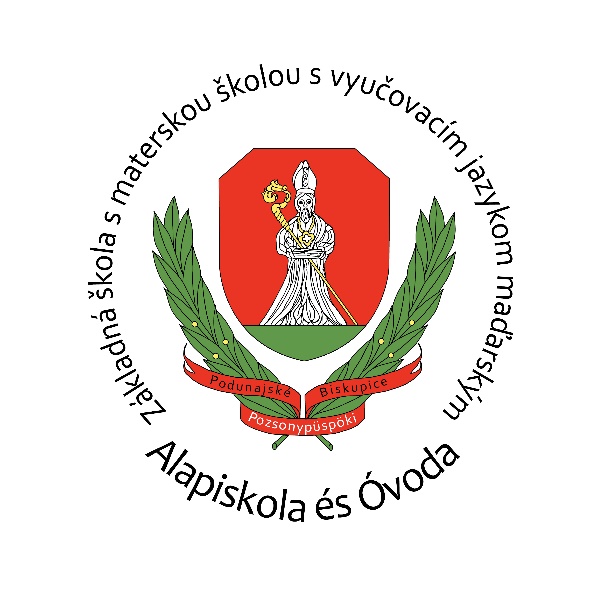 školský rok 2021/2022spracovala: Mgr. Monika Nagyová, riaditeľka školySchválené na PR dňa 24. 08. 2021Sídlo organizácie :     Vetvárska 7,  82106 BratislavaIČO organizácie :      31748198Zriaďovateľ :             Miestny úrad Bratislava – Pod. Biskupice, Trojičné námestie č. 11                                     82106 Bratislava                Tel./fax:                      02/ 45248667 – ZŠ                              02 / 45248080  - MŠ e-mail:                         skola.vetvar@gmail.com        Webové sídlo:    www.zsvetvarba.edupage.orgRiaditeľka školy:  Mgr. Monika Nagyová, aprobácia: 1.st. ZŠZástupkyňa riaditeľky: Mgr. Katarína Bitterová, aprobácia: 1.st. ZŠ – Inf.Vedúca ŠKD: Mgr. Katarína BitterováŠkolský poradca: PaedDr., Lívia TímárováZástupca zamestnancov: PaedDr., Lívia TímárováPredseda Odborového zväzu pracovníkov školstva a vedy na Slovensku: Mgr. Katarína Bitterová, Podpredseda: Monika SzigetiováKoordinátor prevencie: Mgr. Mária RavaszováKoordinátor enviromentálnej výchovy: I.st. Mgr. Márta Soókyová, II.st. Ladislav BertaKoordinátor čitateľskej gramotnosti: I.st. PaedDr. Zuzana Bíróová, II.st. Mgr. Erika CsókováKoordinátor finančnej gramotnosti: I.st. Mgr. Mónika Drancsík, II.st. Mgr. Gábor NagyvendégiKoordinátor žiackej školskej rady: Mgr. Roman Venchich, Mgr. Marta SoókyováKoordinátor informatizácie: Mgr. Katarína BitterováVedúci školskej knižnice: Mgr. Mária RavaszováVedúci skladu učebníc: Mgr. Erika CsókováKronikár: Mgr. Monika NagyováŠkolské časopisy: PaedDr. Zuzana BíróováPO, BOZP:   Mgr. Ladislav Berta CO:    Mgr. Ladislav BertaRedaktorka školského časopisu Bonbon: Mgr. Katarína Bitterová Predsedkyňa ZO Zväzu maďarských pedagógov na Slovensku: Mgr. Monika NagyováŠkolský špeciálny pedagóg: PaedDr. Ildikó KásaAsistent učiteľa: Mgr. Viktória RáczováPočet pedagogických pracovníkov:ZŠ: 14 pedagógov 1 školský špeciálny pedagóg ŠKD  3 vychovávateľky1 asistent učiteľaMŠ:4 učiteľkyPočet nepedagogických pracovníkov: ZŠ...2 upratovačkyMŠ...2 upratovačky, 1 hlavná kuchárka, 1 vedúca ŠJ, 1 údržbár-školník-kuričHospodárske oddelenie:1 ekonómka /účtovníčka, PAM/Externí pracovníci:BOZP....1GDPR....1Pracovník zdravotnej služby.....1 Počet zamestnancov školy spolu: 33Počet žiakov v ZŠ, školský rok 2021/2022: Kariérové pozície v školskom zariadení v ZŠ Metodické orgánySprávca kabinetov na ZŠCH, Prírod., - Ladislav Berta Mat., Fyz. – Ladislav BertaJHV- Gertrúda FerenczováTelesná vých.- Kristián Lesko MZ-  Mária RavaszováZem.– Dej.  Lívia Tímárová ŠKD – Krisztína Piruš KertészVýt.v. – Prac.v.- Marta Soókyová Sklad učebníc - Erika Csóková Školská  knižnica – Mária RavaszováSprávca IKT - Katarína Bitterová Prehľad úväzkov pedagogických a nepedagogických  zamestnancovROZPIS HODÍN pre I. stupeňRámcový učebný plán 1.- 4. roč. dodatok k inovovanému štátnemu vzdelávaciemu programu pre primárne vzdelávanie RUP 2016-20657/35643:1-1010 a Školský vzdelávací program ISCED 1Rámcový učebný plán pre základné školy s vyučovacím jazykom národnostných menšín s dodatkom  pre primárne vzdelávanie pre ZŠ s vyučovacím jazykom národnostnej menšiny platného od 01. 09. 2016 pod číslom 2016-20657/35643:1-10ǀ0 a Školský vzdelávací programRozpis hodín pre II. stupeňORGANIZÁCIA ŠKOLSKÉHO ROKA 2020/2021a. Školský rok sa začína 1. septembra 2021. Školské vyučovanie sa začína 2. septembra 2021 (štvrtok). Školské vyučovanie v prvom polroku školského roka sa končí 31. januára 2022 (pondelok). b. Školské vyučovanie v druhom polroku školského roka sa začína 1. februára 2022 (utorok) a končí sa 30. júna 2022 (štvrtok).3. Termíny školských prázdnin:Jesenné prázdninysú od 28. októbra do 29.októbra 2021. Vyučovanie sa
začína 2. novembra 2021 (utorok). Vianočné prázdniny sú od 23. decembra 2021 do 7.januára 2022. Vyučovanie
sa začína 10. januára 2022 (pondelok). Polročné prázdniny sú 4. februára 2022 (piatok). Vyučovanie sa začína 7.
februára 2022 (pondelok). Jarné prázdninysú od 28. februára 2022 do 4. marca 2022. Vyučovanie sa
začína 7. marca 2022 (pondelok). Veľkonočné prázdninysú od 14. apríla 2022 do 19. apríla 2022. Vyučovanie sa
začína 20. apríla 2022 (streda). Letné prázdninysú od 1. júla 2022 do 2.
septembra 2022. Vyučovanie sa začína 5. septembra 2022 (pondelok).Použité skratky: PZ – pedagogickí zamestnanci, OZ – odborní zamestnanci, ŠP – školský poradca, ŠŠP – školský špeciálny pedagóg, KPDZ – koordinátor prevencie drogových závislostí, KEV – koordinátor environmentálnej výchovy, KFG – koordinátor finančnej gramotnosti, MZ – metodické združenie, PK – predmetová komisia, RŠ – rada školy, ŽŠR – žiacka školská rada, ŠVP – štátny vzdelávací program, ŠkVP – školský vzdelávací program, RŠ – riaditeľ školy, ZRŠ – zástupca riaditeľa školy, TU – triedni učitelia, KEV - Koordinátor enviromentálnej výchovy, KČG - Koordinátor čitateľskej gramotnosti, AU – asistent učiteľa, KI-  Koordinátor informatizácie,  INFORMAČNÝ SERVISŠKOLSKÝ ROK 2021/20221 Výchovno-vzdelávací proces v čase krízovej situácie 1.1 Právne predpisy Od marca 2020 ovplyvňuje všetky oblasti života pandémia ochorenia COVID-19, vrátane oblasti výchovy a vzdelávania. Na rozdiel od školského roku 2019/2020, kedy sa školské vyučovanie v školách uskutočňovalo štandardne od septembra 2019 približne do polovice marca 2020, v školskom roku 2020/2021 sa realizovalo školské vyučovanie takmer po celý školský rok dištančne. Uvedená situácia je zohľadnená vo viacerých právnych predpisoch, a to aj na úseku školstva. Zákon č. 56/2020 Z. z., ktorým sa dopĺňa zákon č. 245/2008 Z. z., predstavuje právny základ pre takmer všetky rozhodnutia ministra školstva, vedy, výskumu a športu SR (ďalej len „minister“), ktoré boli vo vzťahu k organizácii školského roka vydané v školskom roku 2019/2020 a školskom roku 2020/2021. Za predpokladu, že núdzový stav alebo mimoriadna situácia budú trvať aj v školskom roku 2021/2022, pre jednotlivé rozhodnutia bude tento zákon podstatný aj naďalej podľa aktuálnej epidemiologickej situácie, počas ktorej môže minister rozhodnúť o: a. mimoriadnom prerušení školského vyučovania v školách, b. mimoriadnom prerušení prevádzky školských zariadení, c. iných termínoch rozhodujúcich pre organizáciu školského roka, najmä o iných termínoch: 1. obdobia školského vyučovania a školských prázdnin, 2. klasifikácie, hodnotenia, skúšobného obdobia pri ukončovaní výchovy a vzdelávania a prijímacích skúšok, 3. vydávania dokladov o získanom vzdelaní, 4. podávania žiadostí o prijatie, prihlášok na vzdelávanie, prihlášok na štúdium a konania zápisov, d. zrušení vykonania časti alebo formy skúšky, ktorou sa ukončuje výchova a vzdelávanie v strednej škole, v príslušnom školskom roku alebo e. zrušení vykonania externého testovania žiakov základných škôl v príslušnom školskom roku. O týchto rozhodnutiach informuje ministerstvo školstva prostredníctvom hromadných informačných prostriedkov a na svojom webovom sídle. Zákon č. 93/2020 Z. z., ktorým sa mení a dopĺňa zákon č. 131/2002 Z. z. o vysokých školách a o zmene a doplnení niektorých zákonov v znení neskorších predpisov a ktorým sa menia a dopĺňajú niektoré zákony. V rámci tohto zákona boli novelizované zákon č. 245/2008 Z. z., 11 zákon č. 596/2003 Z. z. a zákon č. 597/2003 Z. z. o financovaní základných škôl, stredných škôl a školských zariadení (ďalej len „zákon č. 597/2003 Z. z.“). Obsahuje opatrenia vo viacerých oblastiach, pri ktorých je podľa vývoja epidemiologickej situácie možné, že budú využité aj v školskom roku 2021/2022. Počas mimoriadnej situácie, núdzového stavu alebo výnimočného stavu vyhláseného v súvislosti s ochorením COVID-19 sa upravuje: a. Spôsob prijímania na výchovu a vzdelávanie, spôsob hodnotenia a spôsob ukončovania výchovy a vzdelávania určuje ministerstvo školstva v súlade s opatreniami Úradu verejného zdravotníctva Slovenskej republiky. b. Aj počas mimoriadneho prerušenia školského vyučovania možno dennú formu štúdia uskutočňovať aj ako dištančnú. c. Doplnenie § 13b do zákona č. 245/2008 Z. z., ktoré upravuje zabezpečenie elektronickej verzie učebníc, učebných textov a pracovných zošitov s cieľom podpory dištančného vzdelávania. Ide o sprístupnenie schválených učebníc, schválených učebných textov, schválených pracovných zošitov a odporúčaných učebníc (t. j. netýka sa učebníc, učebných textov a pracovných zošitov, ktoré nemajú príslušnú doložku), a to:  na webovom sídle určenom ministerstvom školstva (t. j. nemusí ísť len o samotné webové sídlo ministerstva školstva, v praxi išlo o edičný portál https://edicnyportal.iedu.sk),  pre žiakov, ich zákonných zástupcov, pedagogických zamestnancov a odborných zamestnancov (t. j. len pre tento jednoznačne vymedzený okruh osôb),  na čas mimoriadnej situácie, núdzového stavu alebo výnimočného stavu (teda príslušný „súhlas“ uplynie „návratom do bežného stavu“). d. Možnosť slovného hodnotenia aj na druhom stupni základnej školy, ktorá bola zavedená ako systémové opatrenie, a teda bude trvať aj po skončení mimoriadnej situácie. e. Príspevok na záujmové vzdelávanie použiť aj na iný účel, ktorý bezprostredne súvisí so zabezpečením opatrení na riešenie krízovej situácie, napr. na tovary, ktoré sú v súčasnosti potrebné, t. j. dezinfekčné prostriedky, ochranné prostriedky. f. Predĺženie funkčného obdobia orgánu školskej samosprávy, možnosť dočasného obsadenia miesta riaditeľa bez výberového konania, možnosť uskutočniť zasadnutie orgánu školskej samosprávy prostredníctvom videokonferencie. Zákon č. 371/2020 Z. z., ktorým sa mení a dopĺňa zákon č. 597/2003 Z. z. a ktorým sa dopĺňa zákon č. 564/2004 Z. z. o rozpočtovom určení výnosu dane z príjmov územnej samospráve a o zmene a doplnení niektorých zákonov v znení neskorších predpisov, zavádza príspevok na špecifiká, ktorý reaguje na situácie v priebehu školského roka a s ktorými sa pri nastavovaní rozpočtu nepočíta, napr. pri zmene právnych predpisov, z ktorých vyplývajú nové povinnosti alebo môže ísť aj o niektoré nepredvídané výdavky počas trvania krízovej situácie.  Oblasť školstva ovplyvnili aj právne predpisy, ktoré nie sú v pôsobnosti ministerstva školstva: a. Novela Zákonníka práce (zákon č. 66/2020 Z. z.), v ktorom bol doplnený nový § 250b, ktorý upravil najmä:  výkon práce z domácnosti,  poskytnutie náhrady mzdy v sume 80 % priemerného zárobku ak zamestnanec nemôže vykonávať prácu spôsobenú obmedzeniami činnosti zamestnávateľa. b. V rámci novely zákona č. 461/2003 Z. z. o sociálnom poistení bolo zavedené „pandemické ošetrovné“, ktoré v čase krízovej situácie upravuje § 293er ods. 3, § 293fb ods. 2 a § 293fe ods. 1. Vo vzťahu k deťom a žiakom je relevantné najmä ustanovenie § 293er ods. 3 písm. b) zákona, podľa ktorého: V čase krízovej situácie nárok na ošetrovné vzniká od prvého dňa potreby osobného a celodenného ošetrovania alebo osobnej a celodennej starostlivosti a zaniká dňom skončenia potreby osobného a celodenného ošetrovania alebo osobnej a celodennej starostlivosti, ak poistenec ... splnil podmienky nároku na ošetrovné podľa § 39 ods. 1 písm. b), pričom jednou z podmienok je, že predškolské zariadenie alebo zariadenie sociálnych služieb, v ktorých sa poskytuje dieťaťu starostlivosť, alebo škola, ktorú dieťa navštevuje, boli rozhodnutím príslušných orgánov uzavreté alebo v nich bolo nariadené karanténne opatrenie podľa osobitného predpisu 50).c. V rámci nariadenia vlády č. 103/2020 Z. z v znení nariadenia vlády č. 301/2020 Z. z. išlo o plnenie podmienok na poskytovanie dotácie na podporu výchovy k stravovacím návykom dieťaťa. Podľa § 4 ods. 6 zákona č. 544/2010 Z. z. o dotáciách v pôsobnosti Ministerstva práce, sociálnych vecí a rodiny Slovenskej republiky sa vyžaduje splnenie dvoch podmienok:  dieťa sa zúčastnilo výchovno-vzdelávacej činnosti v materskej škole alebo vyučovania v základnej škole a  dieťa odobralo stravu. V čase mimoriadneho prerušenia školského vyučovania je podmienka účasti na výchovnovzdelávacej činnosti „v škole“ objektívne nemožná. Preto podľa § 2 ods. 1 a 2 nariadenia vlády č. 103/2020 Z. z.: (1) Ak je z dôvodu krízovej situácie prerušená výchovno-vzdelávacia činnosť v materskej škole alebo prerušené vyučovanie v základnej škole a dieťa odobralo obed alebo iné jedlo, podmienka účasti na výchovno-vzdelávacej činnosti v materskej škole alebo vyučovaní v základnej škole podľa § 4 ods. 6 zákona sa považuje za splnenú. (2) Ak je z dôvodu krízovej situácie školská jedáleň zatvorená a dieťa sa zúčastnilo výchovnovzdelávacej činnosti v materskej škole alebo vyučovania v základnej škole, podmienka odobratia stravy dieťaťom podľa § 4 ods. 6 zákona (544/2010 Z. z.) sa považuje za splnenú a zriaďovateľ vyplatí poskytnutú dotáciu rodičovi dieťaťa alebo fyzickej osobe, ktorej je dieťa zverené do starostlivosti rozhodnutím súdu. Teda v čase mimoriadneho prerušenia školského vyučovania postačuje splnenie jednej z podmienok, ak splnenie druhej podmienky je z dôvodu „zatvorenia“ (školy alebo jedálne) nemožné (zákon č. 544/2010 Z. z.).Dištančné vzdelávanie (zákon č. 56/2020 Z. z.)Informácie o zdrojoch poznania a dát Rozhodnutia ministra a usmernenia k priebehu výchovno-vzdelávacieho procesu v čase COVID-19: https://www.minedu.sk/rozhodnutia-a-usmernenia-v-case-covid-19/?page=1. Priority/odporúčaniaa. Pri organizácii dištančného vzdelávacieho procesu a voľbe jej foriem  klásť dôraz na mapovanie možností jednotlivých žiakov pri prechode na dištančnú formu vzdelávania, t. j. mapovanie dostupnosti médií pre vzdelávanie (dostupnosť počítača a internetu, nerušeného prostredia a pod.) b. Pre dištančné a online vzdelávanie  využívať centrálne úložisko digitálneho edukačného obsahu viki.iedu.sk, ktoré obsahuje širokú škálu vzdelávacieho materiálu pre MŠ, ZŠ a SŠ. Okrem obsahu poskytuje portál Viki pedagogickým zamestnancom a žiakom aj funkcionalitu pre prípravu na vyučovaciu hodinu. Môžu si tak napríklad vytvoriť vlastné knižnice a kolekcie obsahu, tvorby, zadávať a hodnotiť úlohy, kvízy a testy, vytvárať a publikovať vlastný obsah z kolekcií a zdrojov, vyhľadávať a triediť obsah podľa názvov tém, či kategórií. a. Metodické pokyny k obsahu a organizácii výchovno-vzdelávacieho procesu pre školy v rôznych fázach epidemickej situácie v súvislosti s COVID-19, ktoré budú usmerňovať prvé kroky inštitúcie, budú zverejnené na https://ucimenadialku.sk/. b. Materiál MŠVVaŠ Ako zvládnuť prechod na dištančné vzdelávanie obsahuje manuál na prípravu dištančného vzdelávania a odporúčania pre komunikáciu pri prechode na dištančnú formu: https://www.minedu.sk/podpora-pre-skoly-ako-zvladnut-prechod-nadistancne-vzdelavanie/. c. Ďalšia metodická, pedagogická a odborná podpora pre dištančné vyučovanie v základných, materských a stredných školách je dostupná na www.ucimenadialku.sk.  Opis nástrojov pre dištančné vyučovanie s ich možnosťami, manuálmi používania a funkciami: https://ucimenadialku.sk/distancne-vzdelavanie/nastroje.  Učebnice, sumár učebných portálov, metodiky, pracovné listy, odkazy na videá a webináre relevantné pre jednotlivé vyučovacie predmety a inšpirácie dobrej praxe.  Možnosť bezplatného používania Office 365 ako nástroja na online dištančnú výučbu vrátane podpory pri implementácii je dostupná na https://ucimenadialku.sk/distancnevzdelavanie/nastroje/teams.  Odporúčania a podpora vzdelávania detí, ktoré majú obmedzený prístup k informačnej technike a internetu: https://ucimenadialku.sk/odporucania/ro alebo čelia bariéram vo vzdelávaní: https://ucimenadialku.sk/odporucania/pre-ziakov-ktori-celia-barieram-vovzdelavani. e. Príručku online zážitkového vzdelávania poskytuje tipy na aktivity, prípravu a realizáciu vzdelávania cez online platformu. Príručka je určená OZ a PZ v systéme VPaP a taktiež lektorom a poskytovateľom neformálneho vzdelávania: https://vudpap.sk/wpcontent/uploads/2021/04/Prirucka-zazitkoveho-vzdelavania-v-online-priestore.pdf. Úprava obsahu vzdelávaniaPriority/odporúčania: a. Pre všetkých žiakov základnej školy, ktorých sa dotklo prerušenie vyučovania v školskom roku 2020/2021:  je možné presúvať učivo do vyšších ročníkov;  rozsah preberaného učiva  prispôsobiť Štátnym vzdelávacím programom (nepreberať učivo navyše, aj keby bolo v učebniciach);  ak nie je možné ani pri vynaložení najväčšieho úsilia zvládnuť celý rozsah vzdelávacích štandardov ŠVP, je možné tento rozsah v najbližších 2 školských rokoch v nevyhnutne potrebnej miere redukovať, príp. upraviť tak, aby sa dosahovanie definovaných cieľov v ŠVP dosahovalo pomocou medzipredmetových vzťahov. b. Úpravy v učebných plánoch škôl, v cieľoch a v obsahu vzdelávania zahŕňajúcu o. i. redukciu učiva odsúhlasí pedagogická rada kedykoľvek v priebehu školského roka 2021/2022 a zaznamená sa v školskom vzdelávacom programe. c. Redukciu rozsahu vzdelávacích štandardov v predmetoch, ktoré sú v školskom roku 2021/2022 profilovými predmetmi pre prijímacie skúšky na stredné školy (https://www.minedu.sk/data/att/15231.pdf), t. j. jazyk národnostnej menšiny ak je vyučovacím jazykom, slovenský jazyk a slovenská literatúra, cudzí jazyk, matematika, biológia, chémia, dejepis, bude možné vykonať na základe výstupného štandardu zo základnej školy, ktorý bude súčasťou Dodatku č. 9 k Štátnemu vzdelávaciemu programu (bude zverejnený začiatkom mesiaca júl 2021). d. Pre žiakov, ktorí boli v školskom roku 2020/2021 žiakmi 3. a 4. ročníka, je možné učivo presúvať aj medzi stupňami vzdelávania (učivo 4. ročníka môže byť presunuté do piateho ročníka). e. V primárnom vzdelávaní je prioritou zameranie sa na zvládnutie čítania a písania a rozvíjanie čítania s porozumením. V prípade prevládajúcich nedostatkov v zvládaní čítania a písania aj vo vyšších ročníkoch 1. stupňa je potrebné sa k nácviku čítania a písania vrátiť a prepojiť ho s aktuálnym učivom daného ročníka. Metodické a podporné materiály f. Pri úprave cieľov a obsahu vzdelávania je možné inšpirovať sa metodickým materiálom a webinármi k úprave obsahu vzdelávania (https://ucimenadialku.sk/webinare) pripravenými Štátnym pedagogickým ústavom.1.2. Školské tlačivá1. Vzory pedagogickej dokumentácie, ďalšej dokumentácie a dokladov o získanom vzdelaní sú zverejnené v Knižnici vzorov pedagogickej dokumentácie a dokladov https://edicnyportal.iedu.sk/Forms.2. Informácie týkajúce sa pedagogickej dokumentácie, ďalšej dokumentácie a dokladov o získanom vzdelaní sú škole k dispozícii na http://www.minedu.sk/pedagogicka-dokumentacia-a-ine-tlaciva/.3. Tlačivá predpísaných štatistických výkazov spolu s metodickými pokynmi na školský rok 2020/2021 sa nachádzajú na webovom sídle www.cvtisr.sk v kategórii Informácie o školstve/v časti zber údajov/výkazy typu Škol (MŠVVŠ SR) http://www.cvtisr.sk/cvti-sr-vedecka-kniznica/informacie-o-skolstve/zber-udajov/vykazy-typu-skol-msvvs-sr.html?page_id=9989. Zoznamy formulárov štatistických zisťovaní a výstupov z ich zberov od roku 2015 sa nachádzajú na http://www.minedu.sk/prehlad-statistickych-zistovani-v-rezorte-skolstva/.T: stály							Z: Vedenie školy 1.3. Pedagogickí zamestnanci a odborní zamestnanci1. Na http://www.minedu.sk/data/att/9125.pdf je s cieľom ochrany pedagogických zamestnancov a odborných zamestnancov zverejnená Praktická príručka k ochrane práv pedagogického zamestnanca a odborného zamestnanca.2. Riaditeľ školy pri riešení sporov pred súdnym konaním sa pokúsi vyriešiť spor mimosúdne a využije mediáciu podľa zákona č. 420/2004 Z. z. o mediácii a doplnení niektorých zákonov v znení neskorších predpisov. 3. Ministerstvo vydalo a zverejnilo Etický kódex pedagogických zamestnancov a odborných zamestnancov na https://www.minedu.sk/eticky-kodex-pedagogickych-zamestnancov-a-odbornych-zamestnancov/. 4. Kvalifikačné predpoklady pedagogických a odborných zamestnancov sa posudzujú podľa nových predpisov – zákona 138/2019 Z.z. a vyhláška 1/2020 Z.z.5. Ak zamestnanec nesúhlasí s posúdením svojej kvalifikácie, môže sa odvolať v prvom stupni na OÚ v sídle kraja, v druhom stupni na MŠVVaŠ SR.6. Akreditované programy kontinuálneho vzdelávania na základe rozhodnutia vydaného do 31. augusta 2019 strácajú platnosť uplynutím doby, na ktorú boli vydané, najneskôr 31. decembra 2020, zoznam akreditovaných programov kontinuálneho vzdelávania je zverejnený na webovej stránke https://www.minedu.sk/zoznamy-poskytovatelov-vzdelavania-pedagogickych-zamestnancov-a-odbornych-zamestnancov/. Pedagogickí a odborní zamestnanci môžu využiť tieto programy a uviesť ich v Pláne profesijného rozvoja. T: stály							Z: Vedenie školy a všetci1.4. Sociálnoprávna ochrana detí1. Škola podľa zákona č. 36/2005 Z. z. o rodine a o zmene a doplnení niektorých zákonov v znení neskorších predpisov (ďalej len „zákon č. 36/2005 Z. z.“), zákona č. 305/2005 Z. z. o sociálnoprávnej ochrane detí a o sociálnej kuratele a o zmene a doplnení niektorých zákonov v znení neskorších predpisov (ďalej len „zákon č. 305/2005 Z. z.“) a vyhlášky Ministerstva spravodlivosti SR č. 543/2005 Z. z. o Spravovacom a kancelárskom poriadku pre okresné súdy, krajské súdy, Špecializovaný trestný súd a vojenské súdy v znení neskorších predpisov je povinná:a./ predkladať súdu v lehotách ním určených správy o maloletom dieťati zamerané najmä na účinnosť súdom uloženého výchovného opatrenia vo vzťahu k dôvodu, pre ktorý bolo opatrenie uložené, s prípadným odporúčaním na zrušenie uloženého výchovného opatrenia, ak už splnilo svoj účel, s odporúčaním na opakované uloženie toho istého výchovného opatrenia, na uloženie iného vhodného výchovného opatrenia, alebo, ak je to potrebné v záujme maloletého dieťaťa, aj s odporúčaním dočasnej úpravy jeho pomerov spôsobmi uvedenými v zákone č. 36/2005 Z. z.,b./ poskytovať súčinnosť orgánom sociálnoprávnej ochrany detí a sociálnej kurately (orgánom ochrany) a zariadeniam zriadeným na výkon rozhodnutia súdu pri výkone opatrení sociálnoprávnej ochrany detí a sociálnej kurately u detí,c./ poskytovať bezplatne orgánu ochrany informácie na účely overenia úrovne starostlivosti o dieťa,d./ poskytovať súčinnosť obciam a vyšším územným celkom pri plnení ich samosprávnej pôsobnosti v oblasti sociálnoprávnej ochrany detí a sociálnej kurately u detí uvedených v § 75 a § 76 zákona č. 305/2005 Z. z.,e./ spolupracovať podľa § 94 ods. 5 zákona č. 305/2005 Z. z. s orgánmi ochrany pri hodnotení a riešení situácie dieťaťa alebo pomoci deťom, ktoré sú týrané, pohlavne zneužívané, zanedbávané alebo u ktorých sa to dôvodne predpokladá; ak súd povolil orgánu ochrany vstup do obydlia na účel preverenia informácie, že by dieťa mohlo byť vystavené ohrozeniu života, zdravia alebo neľudskému alebo zlému zaobchádzaniu, zamestnanec orgánu ochrany je oprávnený v sprievode policajta vstúpiť do obydlia a preveriť stav dieťaťa aj spolu s ústne alebo elektronicky vopred prizvaným zástupcom školy alebo školského zariadenia, v prípade, ak tento môže napomôcť prevereniu stavu dieťaťa a súhlasí so svojou účasťou.2. Ak na základe informácií školy vznikne dôvodné podozrenie, že žiak je týraný, zneužívaný alebo ten, kto je povinný sa o dieťa osobne starať, túto povinnosť zanedbáva, škola oznámi tieto informácie podľa povahy a závažnosti orgánu činnému v trestnom konaní a úradu práce, sociálnych vecí a rodiny.3. V súvislosti s nadobudnutím účinnosti vyhlášky Ministerstva spravodlivosti SR č. 207/2016 Z. z., ktorou sa ustanovujú podrobnosti výkonu rozhodnutia vo veciach maloletých sa upozorňuje na ustanovenie § 12 citovanej vyhlášky, ktoré popisuje súčinnosť školy. Riaditeľa požiada súd o súčinnosť spravidla 24 hodín pred výkonom rozhodnutia, ak možno dôvodne predpokladať, že dieťa sa má odňať v priestore školy. Súčinnosťou riaditeľa sa rozumie poskytnutie informácie o priebehu výchovno-vzdelávacieho procesu v čase výkonu rozhodnutia, možnosti odňatia dieťaťa v takých priestoroch, aby priebeh výkonu rozhodnutia bol čo najviac šetrný a bol najmenšou ujmou pre dieťa, aby pri výkone neboli prítomné iné deti a ani ich zákonní zástupcovia. Na rozdiel od predchádzajúcej úpravy, v § 13 vyhlášky č. 207/2016 Z.z. sa ustanovuje povinnosť súdu o každom úkone v rámci výkonu rozhodnutia, vrátane odňatia dieťaťa, spísať zápisnicu, v ktorej sa okrem iného uvádza miesto, čas a predmet konania, meno a priezvisko zamestnanca súdu, ktorý sa zúčastnil na úkone, meno a priezvisko prítomného účastníka konania a jeho zástupcu, mená a priezviská ďalších osôb (teda aj riaditeľa školy), ktoré sa na úkone zúčastňujú, a stručné, výstižné opísanie priebehu úkonu.4. Podľa § 8 ods. 3 vyhlášky o základnej škole dozor nad žiakmi pred vyučovaním, počas vyučovania, počas prestávok, v školskej jedálni, po vyučovaní, pri náhlej nevoľnosti alebo pri úraze, počas všetkých aktivít organizovaných školou alebo školským zariadením vykonáva poverený pedagogický zamestnanec podľa pracovného poriadku, ktorý vydáva riaditeľ.T: stály							Z: Vedenie školy, triedni učitelia a OZ1.5. Žiaci so ŠVVP a školská integráciaŠkolská integrácia v základnej škole1. Riaditeľ školy na účely, pri ktorých sa vyžaduje správa z diagnostického vyšetrenia alebo vyjadrenie školského zariadenia výchovného poradenstva a prevencie (napr. výnimočné prijatie dieťaťa, ktoré nedovŕšilo šiesty rok veku na plnenie povinnej školskej dochádzky v prvom ročníku, povolenie individuálneho vzdelávania žiakovi školy, ktorému jeho zdravotný stav neumožňuje účasť na vzdelávaní v škole, prijatie dieťaťa so špeciálnymi výchovno-vzdelávacími potrebami na vzdelávanie v ZŠ a i.), bude akceptovať len dokumentáciu vydanú poradenským zariadením zaradeným v sieti škôl a školských zariadení.2. V prípade, že pri určení záveru z diagnostického vyšetrenia žiaka alebo inej odbornej intervencii sa využíva spolupráca zamestnancov obidvoch typov poradenských zariadení, správu z diagnostického vyšetrenia a písomné vyjadrenie poradenského zariadenia pre potreby školy vydáva riaditeľ toho poradenského zariadenia, vrátane neštátneho poradenského zariadenia zaradeného v sieti škôl a školských zariadení, ktoré má žiaka vo svojej starostlivosti podľa príslušných ustanovení školského zákona.3. Rešpektovať a neodmietať prijatie žiaka so zdravotným znevýhodnením do bežnej triedy. Rodič žiaka so zdravotným znevýhodnením má právo nesúhlasiť so vzdelávaním svojho dieťaťa v špeciálnej triede našej školy alebo v inej špeciálnej škole. Dodržiavať Usmernenie k prijímaniu žiakov so zdravotným znevýhodnením do základnej školy. http://www.minedu.sk/data/att/9048.pdf.4. Žiak so zdravotným znevýhodnením, individuálne začlenený v bežnej triede, sa vzdeláva podľa IVP len vtedy, ak je to vzhľadom na jeho zdravotné znevýhodnenie potrebné. IVP vypracúva škola v spolupráci s príslušným školským zariadením výchovného poradenstva a prevencie. Je možné využívať aj služby, ktoré poskytuje Detské centrum pre vzdelávanie a výskum VÚDPaP, s vedomím poradenského zariadenia, v ktorom je žiak evidovaný.5. V prípade, že žiak je v striedavej starostlivosti rodičov a je integrovaný, škola pošle druhej (striedanej) škole kópie tej dokumentácie, ktorú potrebuje k napĺňaniu jeho ŠVVP (návrh, správy, IVP...). Žiaka nie je potrebné znovu diagnostikovať. Obsah IVP je totožný. Ak má striedaná škola diametrálne odlišné podmienky na vzdelávanie tohto žiaka, potom sa v bodoch programu, ktoré nevie plniť, vytvorí príloha IVP. Poradenské zariadenie, ktoré má žiaka v starostlivosti, koordinuje jeho vzdelávanie v obidvoch školách.T: stály							Z: Vedenie školy a všetci, partnerské poradenské zariadeniaŠpeciálne triedy1. Ak sa počas školskej dochádzky zistí zmena charakteru zdravotného znevýhodnenia žiaka, alebo jeho zaradenie nezodpovedá charakteru jeho vzdelávacích potrieb, riaditeľ školy navrhne vzdelávanie žiaka v takej škole, ktorej zameranie zodpovedá jeho výchovno-vzdelávacím potrebám. Preradenie do bežnej školy sa nevylučuje.2. Pri zmene vzdelávacieho variantu žiaka špeciálnej triedy sa rozhodnutie o preradení do iného variantu nevydáva. Zmenu variantu uskutočniť k začiatku školského roka, prípadne polroka, po kompletnom diagnostickom vyšetrení SCŠPP a návrhu školy po prerokovaní so zákonným zástupcom bez vyžadovania jeho súhlasu.T: stály							Z: Vedenie školy a všetci PZ a OZ, partnerské poradenské zariadenia1.6. RIS1. Osobné údaje žiakov uvádzať v evidencii presne podľa rodných listov. V prípade žiakov cudzincov to majú byť obdobné doklady alebo pas (slovenské rodné číslo by malo byť v preukaze slovenského zdravotného poistenia, ak ho už majú). Dôvodom tohto opatrenia je fakt, že ročne sa stáva niekoľko prípadov, že škola eviduje v pedagogickej dokumentácii a odosiela do RIS nesprávne údaje žiaka. Najčastejšie ide o iný tvar krstného mena (alebo iné poradie krstných mien, ak ich je viac) alebo o iné priezvisko (priezvisko matky, hoci dieťa má priezvisko po otcovi).2. Škola je povinná elektronicky prostredníctvom svojho školského informačného systému (ascAgenda) poskytovať do centrálneho registra údaje k 15. septembru a následne od októbra do júna opakovane ku koncu každého mesiaca. Táto povinnosť sa týka školy každý mesiac aj v prípade, ak nenastala zmena v údajoch. Bližšie informácie o poskytovaní údajov sú zverejnené na webovej stránke ministerstva školstva www.minedu.sk/aktualizacia-udajov-do-centralneho-registra/ a v metodickom pokyne na tejto stránke. Táto povinnosť nenahrádza povinnosť vyplniť iné štatistické výkazy. 3. Je tiež povinnosť zasielať údaje o zákonných zástupcoch žiakov podľa § 157 ods. 3 písm. b Zákona 245/2008 Z. z. o výchove a vzdelávaní (školský zákon) a o zmene a doplnení niektorých zákonov. Napr. údaj o dosiahnutom vzdelaní je dôležitý pre zisťovanie potenciálneho znevýhodnenia žiakov a môže pomôcť pri príprave systému adresnej podpory znevýhodnených žiakov.T: stály							Z: Vedenie školy, súčinnosť - triedni učitelia 1.7. Osobné údaje a informovaný súhlas1. Pri zverejňovaní osobných údajov alebo fotografií žiakov, učiteľov a OZ (aj na školských nástenkách) sa riadiť príslušnými ustanoveniami GDPR a zákona č. 18/2018 Z. z. o ochrane osobných údajov. Pri zverejňovaní mena a priezviska spolu s iným údajom, ako je dátum narodenia, trieda, príslušnosť ku škole a pod., je potrebné na začiatku roka dať zákonným zástupcom podpísať súhlas so zverejňovaním osobných údajov ich detí (zákon stanovuje túto podmienku pre deti mladšie ako 16 rokov). V súhlase musí byť presne vyšpecifikované, kto dáva súhlas, komu ho dáva, na aký účel a doba platnosti súhlasu (zvyčajne na aktuálny školský rok). Ak sa daný súhlas viaže na viac účelov, je potrebné každý účel mať zvlášť definovaný. V tejto súvislosti je potrebné venovať pozornosť aj zverejňovaniu fotodokumentácie z rôznych akcií organizovaných školou. V každom súhlase musí byť uvedené aj poučenie, že daný súhlas môže dotknutá osoba kedykoľvek odvolať.2. PZ sú povinní zabezpečiť, aby bol informovaný súhlas zákonného zástupcu získavaný preukázateľne, prijateľnou formou, s primeraným poučením a poskytnutím nevyhnutných informácií, aj tých, ktoré súvisia s ohrozením zdravia a života detí, zrozumiteľným spôsobom s prihliadnutím na konkrétnu situáciu vo výchovno-vzdelávacom procese, na ktorú sa takýto súhlas vyžaduje. Je potrebné dbať na to, aby bol informovaný súhlas zákonného zástupcu získaný za každých okolností ako platný prejav jeho vôle vykonaný slobodne, vážne, zrozumiteľne a určito – postupovať podľa vnútroorganizačnej smernice o GDPR.T: stály							Z: Vedenie školy a všetciPEDAGOGICKÝ SERVIS2.1. Platné koncepcie a stratégie1. Národný program rozvoja výchovy a vzdelávania. Kvalitné a dostupné vzdelávanie pre Slovensko 2018 – 2027.2. Koncepcia informatizácie a digitalizácie rezortu školstva s výhľadom do roku 2020.3. Stratégia Slovenskej republiky pre integráciu Rómov do roku 2020.4. Národný program rozvoja životných podmienok osôb so zdravotným postihnutím na roky 2014 – 2020.5. Koncepčný zámer rozvoja školy na školský rok 2019/20216. Stratégia Slovenskej republiky pre mládež na roky 2014 – 2020.7. Koncepcia rozvoja práce s mládežou na roky 2016 – 2020.8. Koncepcia práce so športovo talentovanou mládežou na roky 2015 – 2020.9. Národná protidrogová stratégia SR na obdobie rokov 2013 – 2020.10. Národný program boja proti obchodovaniu s ľuďmi na roky 2019 – 2023.11. Stratégia prevencie kriminality a inej protispoločenskej činnosti v Slovenskej republike na roky 2016 – 2020.12. Národný program prevencie HIV/AIDS v Slovenskej republike na roky 2017 – 2020.13. Koncepcia vyučovania slovenského jazyka a slovenskej literatúry v základných školách s vyučovacím jazykom maďarským na roky 2018 – 2020 ( s plánovaným predĺžením do 2021).14. Národný akčný plán prevencie obezity na roky 2015 – 2025.15. Celoštátna stratégia ochrany a podpory ľudských práv v Slovenskej republike.16. Vecný a časový plán opatrení na zlepšenie výsledkov žiakov v medzinárodnom meraní žiakov OECD – v štúdii PISA.17. Národná stratégia zvyšovania úrovne a kontinuálneho rozvíjania čitateľskej gramotnosti.18. Koncepcia rozvoja kultúrnych a čitateľských kompetencií detí prostredníctvom kultúrnej výchovy s cieľom zriadenia Centra literatúry pre deti a mládež a podpory čítania.19. Koncepcia výchovy a vzdelávania detí a mládeže k dobrovoľníctvu.20. Národná stratégia na ochranu detí pred násilím.21. Národná rámcová stratégia podpory sociálneho začlenenia a boja proti chudobe.22. Národná koncepcia ochrany detí v digitálnom priestore.T: stály							Z: Vedenie školy, koordinátori, VP a všetci2.2. Bezpečnosť a práva detí2.2.1. Práva detíVychádzajúc najmä z Národnej stratégie na ochranu detí pred násilím:1. Podporiť informovanosť o ochrane a právach detí medzi osobami, ktoré majú pravidelný kontakt s deťmi v oblasti výchovy a vzdelávania, rozvíjať ich kompetenciu „konať v najlepšom záujme dieťaťa“.2. Explicitne garantovať zabránenie postihu žiaka, jeho zvýhodnenie alebo sankcionovanie z dôvodu uplatnenia si svojich práv prostredníctvom školského poriadku.3. Zvýšiť informovanosť a osvetu v škole v oblasti najčastejších prejavov obchodovania s deťmi: sexuálne vykorisťovanie, pracovné vykorisťovanie, nútené žobranie, nútené sobáše – realizovať aktivity, besedy, prednášky a iné.4. Podporovať povedomie o schopnostiach a prínose osôb so zdravotným postihnutím, podporovať uznávanie zručností, predností a schopností osôb so zdravotným postihnutím, ako aj ich prínosu pre pracovisko a trh práce.5. Upovedomiť žiakov, že na webovej stránke školy sú uverejnené odkazy na linky pomoci:a. Linka detskej dôvery https://www.linkadeti.sk/domov,b. linka dôvery Nezábudka https://www.dusevnezdravie.sk/linky-pomoci, c. internetové linky dôvery https://ipcko.sk, https://www.stalosato.sk/, http://nenormalne.sk/,d. linka detskej istoty http://www.ldi.sk,e. online poradňa (LIVECHAT) pomoci obetiam trestných činov, ktorej ikonka sa nachádza v pravom spodnom rohu na stránke www.prevenciakriminality.sk.f. psychologická internetová poradňa pre mladých ľudí so zdravotným znevýhodnením https://dobralinka.sk/.Zdroje informácií a podporné materiály:1. www.statpedu.sk/sk/publikacna-cinnost/odborne-informacie/,2. https://vudpap.sk/aktuality/metodicke-usmernenia/,3. www.statpedu.sk/sk/publikacna-cinnost/metodiky/.T: stály					Z: Vedenie školy, KPDZ, VP, ŠŠP, OZ a všetci2.2.2. Bezpečnosť a prevencia1. Monitorovať a odhaľovať negatívne javy v správaní sa žiakov a príznaky šikanovania; odhaľovať zdroje rizikového správania a sociálno-patologických javov a uplatňovať účinné prostriedky na oslabenie ich vplyvu. Informovať bezodkladne zákonných zástupcov žiakov o výskyte problémového javu v správaní sa žiaka alebo zhoršenia jeho prospechu.2. Postupovať podľa Organizačnej smernici na prevenciu proti šikanovaniu na Základnej škole s materskou školou s vyčovacím jazykom maďarským, Vetvárska 7, 821 06 Bratislava číslo OS 2-2018 v súlade so Smernicou č. 36/2018 k prevencii a riešeniu šikanovania detí a žiakov v školách a školských zariadeniach https://www.minedu.sk/data/att/16073.pdf.3. Zvyšovať u žiakov povedomie o trestnoprávnej zodpovednosti pri prejavoch šikanovania či iného rizikového správania a u PZ a OZ ich povedomie o trestnoprávnej zodpovednosti v prípade jej neriešenia v súlade so smernicou.4. V súlade so smernicou č. 36/2018 vyhotovovať zápis o riešení šikanovania.5. S cieľom zabrániť poskytovaniu alebo sprístupňovaniu informácií, ktoré by mohli viesť k narušovaniu mravnosti, alebo podnecovaniu k národnostnej, rasovej a etnickej nenávisti alebo k ďalším formám intolerancie, umožniť osobám, ktoré nie sú zamestnancami školy, účasť na vyučovaní a aktivitách organizovaných školou iba so súhlasom riaditeľa školy. Vopred si preveriť ponúkané preventívne aktivity a programy. Riaditeľ školy sa môže v prípade potreby preverenia informácií obrátiť na cirkevný odbor Ministerstva kultúry SR, občianske združenie Integra – Centrum prevencie v oblasti siekt. Odporúča sa využívať ponuku preventívnych aktivít ponúkaných partnerským CPPPaP a ďalšími odbornými pracoviskami poradenských služieb a preventívnych služieb v regióne.6. Poskytnúť rodinám žiakov, u ktorých sa vyskytli prejavy rizikového správania, stali sa obeťami násilia, prejavujú samovražedné sklony (či už v škole alebo doma), príp. majú iný problém, kontakt na spolupracujúce CPPPaP za účelom zabezpečenia psychologickej podpory pre žiakov a ich rodiny a odborného poradenstva pre pedagogických zamestnancov školy.7. V súlade s úlohami Národného programu boja proti obchodovaniu s ľuďmi na roky 2019 – 2021 realizovať besedy s vyškolenými odbornými zamestnancami z CPPPaP o rizikách práce v zahraničí a o prevencii pred neľudským zaobchádzaním, obchodovaním s ľuďmi a otrockou prácou, ako aj preventívne kampane.8. V súlade so Smernicou Európskeho parlamentu a Rady 2011/93/EÚ z 13. decembra 2011 o boji proti sexuálnemu zneužívaniu a sexuálnemu vykorisťovaniu detí a proti detskej pornografii, ako aj s Dohovorom Rady Európy o ochrane detí pred sexuálnym vykorisťovaním a sexuálnym zneužívaním detí zabezpečiť veku primeraným spôsobom informovanosť o rizikách sexuálneho zneužívania a vykorisťovania detí, ako aj o rizikách detskej pornografie a obchodovania s deťmi.Informačné a metodické zdroje:1. Odporúčania a nástroje na monitorovanie problémových situácií v triede a škole sú na https://www.komposyt.sk/pre-odbornikov/psychologicka-cinnost/prevencia.2. Oddelenia prevencie Policajného zboru, krajských koordinátorov prevencie (ďalej len „preventisti“), https://www.minv.sk/?kontakty-na-krajskych-koordinatorov-prevencie-kriminality.3. Obchodovanie s ľuďmi: http://bezpre.mpc-edu.sk/,www.statpedu.sk/sk/metodicky-portal/metodicke-podnety/, www.obchodsludmi.sk, www.novodobiotroci.sk, www.prevenciakriminality.sk.4. Všetci to robia!, K prevencii v škole a DVD „Alkohol skrytý nepriateľ“ – metodicko-preventívne publikácie v tlačenej i elektronickej podobe http://www.statpedu.sk/sk/metodicky-portal/metodicke-podnety/vsetci-robia-k-prevencii-skole.html.5. Východiská k tvorbe stratégie školy v prevencii rizikového správania detí a žiakov –http://www.statpedu.sk/sk/metodicky-portal/metodicke-podnety/vychodiska-k-tvorbe-strategie-skoly-prevencii-rizikoveho-spravania-deti-ziakov.html.6. „Škola bez nenávisti“ - prevencia šikanovania, kyberšikanovania a nenávistných prejavov na ZŠ a SŠ. Školám, ktoré splnia určené podmienky, bude udelený certifikát kvality „Škola bez nenávisti“: https://www.iuventa.sk/sk/Projekty/skola-bez-nenavisti.alej.7. o bezpečnom používaní internetu odporúčame využívať napríklad tieto webové sídla: www.zodpovedne.sk, www.stopline.sk, www.pomoc.sk, www.ovce.sk.8. Text Školská socializácia a nové výzvy v prevencii, o nových výzvach v prevencii nežiaduceho, rizikového správania žiakov a zároveň rámcové metodické odporúčania, ako na ne reagovať. http://www.statpedu.sk/files/sk/publikacna-cinnost/metodiky/skolska-socializacia-nove-vyzvy-prevencii.pdf.9. Bezpečnosť v doprave: Praktický výcvik a teoretické vyučovanie zabezpečujú Detské dopravné ihriská (DDI), ktorým MŠVVaŠ SR poskytlo dotáciu. Na týchto DDI sa praktický výcvik a teoretické vyučovanie poskytuje bezplatne. Zoznam uvedených DDI a ďalšie informácie sú zverejnené na webovom sídle MŠVVaŠ SR.10. CVTI SR vydáva časopis Prevencia zameraný na prevenciu sociálno-patologických javov v rezorte školstva https://www.cvtisr.sk/cvti-sr-vedecka-kniznica/informacie-o-skolstve/vyskumy-a-prevencia/casopis-prevencia.html?page_id=10276.11. Záverečné správy z výskumov v oblasti prevencie sú zverejnené na https://www.cvtisr.sk/cvti-sr-vedecka-kniznica/informacie-o-skolstve/vyskumy-a-prevencia/vyskum-v-oblasti-prevencie.html?page_id=10278.12. Informácie a odporúčania z výskumu CVTI SR „Význam internetu a sociálnych sietí v živote žiakov základných a stredných škôl“ https://www.minedu.sk/data/att/16075.pdf.T: stály					Z: Vedenie školy, KPDZ, VP, ŠŠP, OZ, SCPPPaP a všetci2.2.3. Zdravý životný štýl1. Taxatívne dodržiavať opatrenia pre prevenciu a zamedzenie šírenia legálnych a nelegálnych drog v školách uvedené v školskom poriadku. Navrhované opatrenia prediskutovať so žiakmi a zákonnými zástupcami žiakov školy v úvode školského roka a vždy podľa potreby.2. Prevenciu drogových závislostí, prevenciu rizikového správania žiakov realizovať ako integrálnu súčasť výchovno-vzdelávacieho procesu pod gesciou CPPPaP.3. Zapájať žiakov do aktivít a programov, ktoré napomáhajú výchove k zdravému životnému štýlu a k ochrane fyzického, duševného a emočného zdravia.4. Umožniť deťom využívať športoviská v areáli školy aj pred alebo po vyučovaní a počas prestávok za účasti dozoru z radov OZ, PZ a asistenta učiteľa.5. Vedenie školy bude podporovať vzdelávania učiteľov v témach na podporu aktívneho životného štýlu a trvalo udržateľného správania.6. Podporovať žiakov v aktívnom transporte do a zo školy. Informačné a metodické zdroje:1. rozsiahla medzinárodná štúdia o zdraví a so zdravím súvisiacom správaní školákov v ich sociálnom kontexte. https://hbscslovakia.com/.2. http://bezpre.mpc-edu.sk/.3. Európska sieť škôl podporujúcich zdravie www.schools-for-health.eu.4. Združenie informačných a poradenských centier mladých http://icm.sk/index.php/zipcem.5. kampaň Červené stužky na www.cervenestuzky.sk.6. Európsky týždeň športu sú dostupné na stránke www.tyzdensportu.sk.T: stály				Z: Vedenie školy, KPDZ, VP, KEV, ŠŠP, OZ a všetci2.3. Inkluzívne vzdelávanie2.3.1. Vytváranie inkluzívneho a nediskriminačného prostredia1. Šíriť myšlienky tolerancie, akceptácie odlišností a zlepšovanie postojov voči znevýhodneným skupinám obyvateľstva, eliminovať intoleranciu a nenávistné prejavy aj medzi žiakmi zo sociálne znevýhodňujúceho prostredia navzájom.2. Pri zavádzaní inkluzívneho vzdelávania spolupracovať s inkluzívnym tímom školy - (asistenti učiteľa, psychológ, školský špeciálny pedagóg a sociálni pedagógovia). Implementovať princípy inklúzie a multidisciplinárneho prístupu, vytvárať klímu školy pre vzájomnú spoluprácu. 3. Pedagogickú diagnostiku orientovať predovšetkým na zohľadňovanie silných stránok vo vzdelávaní a identifikovanie bariér a nerovností vo vzdelávaní a ich následné odstraňovanie a identifikovanie rizikových faktorov.4. Podporovať toleranciu a rozširovať povedomie žiakov o žiakoch so zdravotným znevýhodnením, ktorí sú integrovaní v bežných triedach ZŠ (ide nielen o žiakov s „viditeľným“ znevýhodnením, avšak aj o žiakov s vývinovými poruchami učenia, poruchami aktivity a pozornosti, správania a pod.), ktorí sa môžu stať obeťami nevhodných a nenávistných prejavov zo strany spolužiakov, príp. sú vyčleňovaní z kolektívu triedy a komunity školy.5. Pri odstraňovaní segregácie a zvyšovaní školskej úspešnosti znevýhodnených skupín žiakov spolupracovať s MPC (ROCEPO), VÚDPaP, ktoré poskytujú odborno-metodickú pomoc.6. Využívať spoluprácu s mimovládnymi neziskovými organizáciami. Zapojiť školu do programu Vnímavá škola zameraného na zisťovanie miery vnímavosti a citlivosti školy pedagógov a bežných žiakov k žiakom zo zraniteľných skupín.7. Podporovať vzdelávanie učiteľov v oblasti interkultúrneho vzdelávania s rôznymi zameraniami.Odporúčané informačné a metodické zdroje:1. ROCEPO https://mpc-edu.sk/rocepo.2. Vnímavá škola http://eduma.sk/prihlaste-svoju-skolu-do-programu-vnimava-skola/.3. Online živá knižnica https://www.onlinezivakniznica.sk/.4. Stories that move https://www.storiesthatmove.org/sk/domov/.5. Škola inkluzionistov https://www.ktochyba.sk/skolainkluzionistov.T: stály					Z: Vedenie školy, KPDZ, VP, ŠŠP, OZ a všetci2.3.2. Žiaci so špeciálnymi výchovno-vzdelávacími potrebami1. Pre žiakov, ktorí nedokážu bez pomoci prekonať bariéry vyplývajúce zo zdravotného znevýhodnenia, v súlade s právnymi predpismi využívať asistenta učiteľa (najmä na pomoc súvisiacu výhradne s priamym vyučovacím procesom) ale aj školského špeciálneho pedagóga, školského psychológa a oboch sociálnych pedagógov prostredníctvom ich intervencie a aktivít.2. Žiakovi, ktorému by bolo povolené individuálne vzdelávanie z dôvodu, že mu jeho zdravotný stav nebude umožňovať účasť na vzdelávaní v škole, zabezpečiť vzdelávanie v rozsahu a spôsobom, ktorý by zodpovedal jeho potrebám a možnostiam. Počet hodín týždenne stanoviť tak, aby boli v čo najväčšej miere naplnené vzdelávacie štandardy príslušného vzdelávacieho programu a vzdelávanie žiaka zabezpečovať pedagogickým zamestnancom v domácom prostredí žiaka; v závislosti od zdravotného stavu žiaka a po dohode so zákonným zástupcom je možné kombinovať ho aj s nepravidelnou účasťou žiaka na vzdelávaní v škole.3. Pedagogické postupy a prístup ku každému žiakovi s pervazívnymi vývinovými poruchami (Aspergerov syndróm, detský autizmus a ďalšie), ktorých stav výrazne ovplyvňujú a zhoršujú rôzne, aj nepredvídateľné vplyvy prostredia a reakcie osôb (pedagogických zamestnancov, spolužiakov a i.), je nevyhnutné konzultovať s CŠPP, ktoré má žiaka vo svojej evidencii a dôsledne dodržiavať odporúčania školského psychológa a školského špeciálneho pedagóga.4. Odporúča sa zapájať zákonných zástupcov všetkých detí do komunitných aktivít školy podieľajúcich sa na výchove a vzdelávaní detí so špeciálnymi výchovno-vzdelávacími potrebami.Informačné a metodické zdroje:1. Aktuálne informácie o výchove a vzdelávaní detí a žiakov so ZZ a všeobecným intelektovým nadaním sú zverejnené na http://www.statpedu.sk/sk/deti-ziaci-so-svvp/deti-ziaci-so-zdravotnym-znevyhodnenim-vseobecnym-intelektovym-nadanim/.2. Štruktúra správy z diagnostického vyšetrenia je zverejnená na https://www.komposyt.sk/pre-odbornikov/ziak-so-svvp/integracia-ziaka-so-svvp/preview-file/sprava_z_diagnostickeho_vysetrenia_dietata-1530.pdf.3. Elektronická službu RoboBraille pre nevidiacich, slabozrakých, ľudí s dyslexiou (www.robobraille.org) Uvedená služba vie previesť textové dokumenty do rôznych iných formátov, do Braillovho písma, MP3 (audio), DAISY (digitálne zvukové knihy), e-knihy a konvertovanie neprístupných dokumentov (napr. PDF) do viac prístupných dokumentov (napr. DOC, DOCX). RoboBraille vie previesť aj dokumenty obsahujúce matematické zápisy do alternatívnych formátov.T: stály					Z: Vedenie školy, VP, ŠŠP, OZ a všetci2.3.3. Národnostné menšinyPoskytnúť informácie zákonným zástupcom o možnostiach voľby školy s vyučovacím jazykom národnostnej menšiny, v prípade záujmu zabezpečiť takéto vzdelávanie. 2. Uplatňovať model vyučovania slovenského jazyka formami a metódami vyučovania cudzích jazykov, aplikovať činnostne zameraný prístup k vyučovaniu a učeniu sa cudzích jazykov a venovať pozornosť inovatívnym metódam a formám výučby s ohľadom na rôzne štýly učenia sa žiaka. 3. Podporovať vzdelávanie a profesijný rozvoj učiteľov 1. stupňa ZŠ s VJM a učiteľov s aprobáciou slovenský jazyk a slovenská literatúra z metodiky vyučovania slovenského jazyka ako druhého jazyka (L2). 4. Na každom vyučovacom predmete venovať časť vyučovacích hodín slovenskej terminológii daného predmetu. 5. Zapájať žiakov do jazykových súťaží: a. Pekná maďarská reč b. Poznaj slovenskú reč c. Dobré slovo d. Celoslovenská súťaž Mihálya Tompu a iné recitačné a jazykové súťaže6. Odborné terminologické slovníky/glosáre školskej terminológie so snahou zjednodušiť, uľahčiť a zefektívniť prácu odbornej verejnosti v školstve pri používaní odbornej terminológie v jazyku národnostnej menšiny sú zverejnené na https://www.minedu.sk/odborna-terminologia-pre-narodnostne-skolstvo/.T: stály					Z: Vedenie školy, KPDZ, VP, ŠŠP, OZ a všetci2.3.4. Cudzinci1. V spolupráci s mimovládnymi organizáciami a inými inštitúciami alebo v gescii školy realizovať osvetovú činnosť, aktivity, prednášky a besedy zamerané na zvýšenie informovanosti žiakov o migrantoch.2. Jazykové kurzy pre deti cudzincov zabezpečujú organizačne a finančne OŠ OÚ na základe žiadosti zriaďovateľa.Informačné a metodické zdroje:1. Príručka pre učiteľov žiakov – cudzincov „Slovenčina ako cudzí jazyk“. https://mpc-edu.sk/slovencina-ako-cudzi-jazyk alebo https://mpc-edu.sk/publikacie_vsetky.2. Ďalšie materiály sú k dispozícii na stránke Štátneho pedagogického ústavu http://www.statpedu.sk/sk/vzdelavanie/vzdelavanie-deti-cudzincov/.3. Úrad vysokého komisára Organizácie spojených národov pre utečencov (UNHCR) poskytol SR metodické materiály a videá zamerané na utečencov, azyl a migráciu pre učiteľov pre žiakov vo veku 6 – 9 rokov, 9 – 12 rokov, 12 – 15 rokov a 15 – 18 rokov: https://www.minedu.sk/ucebne-materialy-pre-ucitelov-a-ziakov-od-unhcr-learning-materials-for-teachers-and-learners-from-the-unhcr/, https://www.unhcr.org/sk/3043-vzdelavanie-o-utecencov.html.T: stály					Z: Vedenie školy, KPDZ, VP, ŠŠP, OZ a všetci2.4. Vybrané oblasti výchovy a vzdelávania2.4.1. Podnety pre činnosť školy, ktoré vyplynuli z mimoriadnej situácie1. Dištančné formy vzdelávania využiť pri vzdelávaní pedagogických zamestnancov a odborných zamestnancov (možnosť vytvárať skupiny z celej SR, zabezpečiť skúseného a vysokokvalifikovaného školiteľa, znižovanie finančných nákladov a času), aj pri organizovaní porád.5. Pokračovať v priebežnom slovnom hodnotení žiakov a poskytovaní spätnej väzby s poukázaním na oblasti, v ktorých žiak dosiahol úspech a navrhnutím postupov a krokov, na ktoré by sa mal žiak zamerať v budúcnosti pre dosiahnutie pokroku. Vytvárať podmienky pre pozitívnu motiváciu žiakov, aktívne učenie sa; prenechať žiakom primeranú zodpovednosť za svoje učenie.6. Využívať elektronické zdroje na vyučovaní a, pokiaľ je to možné, systematickú elektronickú komunikáciu so žiakmi a zákonnými zástupcami a zvýšiť tak efektivitu času aj zaťaženosť životného prostredia.7. Zapracovať do školského vzdelávacieho programu aktivity zamerané na získavanie zručností potrebných pre online vzdelávanie a vzdelávanie pomocou digitálnych technológií (napr. písanie na klávesnici: https://www.fast-typing.com/typing-speed-test.php?lan=slovak).T: stály							Z: Vedenie školy a všetci2.4.2. Zvyšovanie efektivity výchovno-vzdelávacieho procesu1. Zavádzať aktivizujúce metódy rozvíjajúce kľúčové kompetencie žiakov s dôrazom na stimuláciu činnostného učenia sa a rozvoj kritického myslenia (napr. konštruktivistické metódy).2. Vytvárať priaznivú klímy školy a formovať priateľské a empatické vzájomné vzťahy medzi pedagogickými a odbornými zamestnancami a žiakmi – organizovať spoločné kultúrno-spoločensko-športové podujatia.3. Odstraňovať bariéry vo vzdelávaní menej úspešných žiakov dôsledným vypracovaním systému včasného varovania o rizikových skupinách a uplatňovaním systému ich podpory, identifikovať faktory vedúce k predčasnému ukončovaniu školskej dochádzky, pomáhať im pri prekonávaní prekážok vytvorených vzdelávacím systémom, najmä pri žiakoch pendlujúcich medzi našou školou a školou v zahraničí a pri žiakoch so ŠVVP.4. Pravidelne vykonávať autoevalváciu, ale aj externú evalváciu so zámerom zlepšenia procesov riadenia a zvyšovania kvality výchovy a vzdelávania – dokončiť posledné etapu autoevalvácie a prizvať aktérov externej evalvácie.5. Prekonávať kultúrne, jazykové a socio-ekonomické bariéry vyplývajúce z prostredia rodín žiakov.Informačné a metodické zdroje:1. Materiál „Externé hodnotenie kvality školy podporujúce sebahodnotiace procesy a rozvoj školy“: https://www.ssiba.sk/admin/fckeditor/editor/userfiles/file/Dokumenty/model.pdf , https://www.ssiba.sk/admin/fckeditor/editor/userfiles/file/Dokumenty/manual.pdf, https://www.ssiba.sk/admin/fckeditor/editor/userfiles/file/Dokumenty/dodatok.pdf.2. MPC vydáva odborno-metodický časopis Pedagogické rozhľady, link: https://mpc-edu.sk/casopis/pedagogicke-rozhlady/uvod a odborno-metodický občasník BIGECHE, link: https://mpc-edu.sk/casopis/bigeche/uvod na prezentovanie príkladov dobrej praxe.3. Rôzne kvalitné metodické materiály, školenia a evaluačné nástroje ponúkajú aj mimovládne organizácie a iní poskytovatelia (napr. Komenského inštitút, Indícia, Leaf, Dobrá škola a iné).T: stály							Z: Vedenie školy a všetci2.4.3. Čitateľská gramotnosť1. Vytvárať komunikačne a literárne podnetné prostredie, uplatňovať vhodné komunikačné konvencie a podporovať elementárnu znalosť knižných konvencií, podporovať jazykové skúsenosti s písanou kultúrou, iniciovať aktívne počúvanie s porozumením, dekódovať význam z počutého, písaného textu, overovať zapamätávanie a reprodukovanie informácií, uplatňovať špecifické metódy čitateľskej gramotnosti, metódy tvorivej dramatizácie – realizovať aktualizačné vzdelávanie na tému „Práca s textom“ a projektový deň čitateľskej gramotnosti.Informačné a metodické zdroje:1. Zoznam poskytovateľov akreditovaných programov kontinuálneho vzdelávania pre oblasť čitateľskej gramotnosti je zverejnený na http://www.minedu.sk/akreditacie-v-rezorte-skolstva/.2. Metodické materiály pre učiteľov všetkých stupňov škôl sú dostupné na webovom sídle MPC http://www.mpc-edu.sk/publikacie.3. Podporné materiály Centra literatúry pre deti a mládež a podpory čítania sú zverejnené na http://www.bibiana.sk/sk/knizna-kultura.4. Metodické centrum SPgK pre školské knižnice zverejňuje na svojom webovom sídle www.spgk.sk rozličné informácie a materiály na podporu zvyšovania úrovne čitateľskej gramotnosti a kultúry čítania.5. Na rozvíjanie čitateľskej gramotnosti je možné využívať uvoľnené úlohy PISA a metodické príručky na www.statpedu.sk v rámci všetkých predmetov v ZŠ a SŠ.6. Osvedčené didaktické a metodické materiály na rozvíjanie čitateľskej gramotnosti sú zverejnené na webovom sídle NÚCEM www.nucem.sk.T: stály							Z: Vedenie školy a všetci2.4.4. Cudzie jazykyInformačné a metodické zdroje:1. Informácie o Európskom jazykovom portfóliu ako nástroji sebahodnotenia a podpory učenia sa jazykov nájdete na http://www.statpedu.sk/sk/publikacna-cinnost/odborne-informacie/europske-jazykove-portfolio/.2. Výstupy projektov Európskeho centra pre moderné jazyky v Grazi sú zverejnené na webovom sídle www.ecml.at.3. Bližšie informácie a námety tvorivých aktivít v rámci Európskeho dňa jazykov pre učiteľov sú k dispozícii na webovom sídle Európskeho centra pre moderné jazyky http://edl.ecml.at.4. Bližšie informácie o Európskej značke pre jazyky, ktorá je iniciatívou Európskej komisie na podporu jazykového vzdelávania, sú na http://www.erasmusplus.sk/ELL/vyzva.php.5. Informácie o školských a vyšších kolách olympiád v cudzích jazykoch sú zverejnené na www.iuventa.sk, www.olympiady.sk.8. Pri hodnotení komunikačných jazykových kompetencií odporúčame učiteľom cudzích jazykov pracovať s revidovaným Spoločným európskym referenčným rámcom pre jazyky: http://www.statpedu.sk/files/sk/publikacna-cinnost/publikacie/serr_tlac-indd.pdf.T: stály						Z: Vedenie školy a vyučujúci ANJ2.4.5. Ľudské právaVychádzajúc predovšetkým z dokumentu Celoštátna stratégia ochrany a podpory ľudských práv:1. uplatňovať stratégie na rozvoj kritického myslenia vo vzťahu k demokratickému občianstvu a k ľudským právam, vrátane ich sledovania a vyhodnocovania ta, ako je to určené v školskom programe „Ľudské práva“,2. implementovať do učebných osnov vyučovaných predmetov témy súvisiace s demokratickým občianstvom a ľudskými právami,3. naďalej uskutočňovať Olympiádu ľudských práv,4. výchovu k ľudským právam v triede a škole usmerňovať tak, aby sa stala integrálnou súčasťou celoživotného procesu podpory a ochrany ľudských práv, aby podporila hodnotu človeka ako ľudského jedinca a rozvoj medziľudských vzťahov v demokratickej spoločnosti,5. vzhľadom na potrebu plánovania procesu výchovy k ľudským právam ich ochranu a implementáciu zabezpečiť efektívnu spoluprácu školy, zákonných zástupcov, mimovládnych organizácií a miestnej komunity,6. zapájať žiakov do aktivít v oblasti výchovy k ľudským právam organizovaním besied, súťaží, stretnutí, tematických výstav, návštev divadelných predstavení s tematikou ľudských práv,7. vedenie školy bude podporovať účasť pedagogických a odborných zamestnancov na vzdelávaní so zameraním na demokratické občianstvo a ľudské práva v záujme dosahovania multietnických a multikultúrnych kompetencií učiteľov,8. vytvárať priaznivé multikultúrne prostredie (prostredníctvom chápajúceho a kritického spôsobu štúdia jednotlivých kultúr napomôcť žiakom porozumieť iným kultúram),9. prispievať k rozvíjaniu výchovy k demokratickému občianstvu a občianskej spoločnosti posilňovaním výraznejšej spoluúčasti žiakov na riadení života školy efektívnejšou spoluprácou so žiackou školskou radou a jej koordinátorkou, 10. vytvárať žiakom v rámci výchovno-vzdelávacieho procesu situácie na trénovanie nadobudnutých poznatkov o demokratickom občianstve, ľudskej dôstojnosti, rovnosti a slobode počas celého ich štúdia.Informačné a metodické zdroje:1. Výsledky dlhodobého celoslovenského monitoringu vzdelávania a dodržiavania ľudských práv a práv dieťaťa v školskom a rodinnom prostredí: http://www.cvtisr.sk/cvti-sr-vedecka-kniznica/informacie-o-skolstve/vyskumy-a-prevencia/vyskum-v-oblasti-prevencie.html?page_id=10278).2. Analýza súčasného stavu výchovy a vzdelávania k ľudským právam v regionálnom školstve spracovaná na základe výsledkov monitorovania a hodnotenia ľudských práv. http://www.minedu.sk/detske-a-ludske-prava/.3. IUVENTA organizuje aj pre pedagógov workshopy zamerané na využívanie metodických príručiek Rady Európy v oblasti ľudských práv: KOMPAS (pre žiakov od 14 r.), KOMPASITO (pre žiakov od 6 do 13 r.), a BOOKMARKS.4. Pre žiakov vyšších ročníkov ZŠ a žiakov SŠ organizuje IUVENTA projekt pod názvom ŽIVÁ KNIŽNICA na búranie predsudkov a stereotypov. IUVENTA poskytuje pedagógom aj vzdelávanie o tejto metóde. Okrem toho vydala novú publikáciu, ktorá s metódou Živej knižnice súvisí: Storytelling v práci s mládežou.5. Informácie o inštitúciách a mimovládnych neziskových organizáciách pôsobiacich v oblasti ochrany ľudských práv a o možnosti vykonávať dobrovoľnícku činnosť v lokalite školy, komunite, regióne získate na www.icm.sk.6. Program Školy, ktoré menia svet www.ipao.sk.7. Projekt Štruktúrovaného dialógu s mladými ľuďmi www.strukturovanydialog.sk.8. Projekt Kam vedie nacionalizmus a extrémizmus? – prevencia radikalizácie mládeže na podklade študijnej cesty na Balkán a putovnej výstavy k téme vojen v bývalej Juhoslávii: https://cep.sk/kam-vedie-nacionalizmus-a-extremizmus/.9. Metodická príručku pre vyučovanie ľudských práv v odbornom vzdelávaní a príprave (pre humanitne orientované odbory SOŠ).10. Metodické materiály najmä pre etickú a občiansku výchovu na stránkach www.statpedu.sk/sk/metodicky-portal/metodicke-podnety/.11. Materiály súvisiace s možnosťami využitia múzea holokaustu v Seredi: https://www.statpedu.sk/sk/metodicky-portal/metodicke-podnety/metodicke-odporucania-spu-k-vyucbe-temy-holokaust.html; https://www.statpedu.sk/sk/metodicky-portal/metodicke-podnety/nova-web-stranka-3.html, virtuálna prehliadka: https://muzeum.new.prevenciakriminality.sk).T: stály					Z: Vedenie školy, KPDZ, VP, ŠŠP, OZ, ŽŠR a všetci2.4.6. Globálne vzdelávanie a environmentálna výchovaInformačné a metodické zdroje:1. Informácie a podporné materiály (videometodiky a publikácie): https://www.iuventa.sk/sk/sub/projektpraktik/Metodicky-portal.alej alebo www.globalnevzdelavanie.sk,2. metodické usmernenie k zavádzaniu prierezovej témy environmentálna výchova do ŠkVP: http://www.statpedu.sk/sk/svp/zavadzanie-isvp-ms-zs-gym/zakladna-sola/prierezove-temy/, http://www.statpedu.sk/sk/svp/zavadzanie-isvp-ms-zs-gym/gymnazia/prierezove-temy,3. metodické modely plnenia niektorých cieľov environmentálnej výchovy http://www.statpedu.sk/sk/metodicky-portal/metodicke-podnety/environmentalna-vychova-metodicke-modely.html,4. vzdelávací štandard voliteľného predmetu environmentálna výchova je zverejnený na http://www.statpedu.sk/sk/metodicky-portal/volitelne-predmety/environmentalna-vychova/,5. programy Nadácie pre environmentálnu výchovu sú na www.fee.global,6. EcoSchools/Zelená škola www.zelenaskola.sk,7. Mladí reportéri pre životné prostredie sú na www.mladireporteri.sk,8. Zelený vzdelávací fond www.zelenyvzdelavacifond.sk,9. Štátna ochrana prírody SR http://npmalafatra.sopsr.sk/sprava-np/skola-ochrany-prirody/,10. Slovenské múzeum ochrany prírody a jaskyniarstva v Liptovskom Mikuláši http://www.smopaj.sk/sk/environmentalne-programy,11. Slovenské banské múzeum v Banskej Štiavnici https://www.muzeumbs.sk/sk/programy-pre-skoly,12. Národná ZOO http://zoobojnice.sk/zooskola/,13. Agendy 2030 pre udržateľný rozvoj a participáciu mladých ľudí, ktoré realizuje IUVENTA – Slovenský inštitút mládeže sú dostupné na webových stránkach www.iuventa.sk a https://www.pracasmladezou.sk/index.php/calendar/,14. Medzinárodná cena vojvodu z Edinburghu týkajúceho sa podpory zapájania žiakov do dobrovoľníckych aktivít a výchovy k ich záujmu o svoje okolie a svet sú na www.dofe.sk,15. praktické metodické inšpirácie z voľne dostupných metodík vypracovaných Univerzitou Mateja Bela v Banskej Bystrici, ktoré je možné využiť pri zapracovaní prierezových tém s globálnym dosahom, sú zverejnené aj na metodickom portáli organizácie Štátny pedagogický ústav v spojitosti s vyučovacím predmetom etická výchova: https://www.statpedu.sk/sk/metodicky-portal/metodicke-podnety/multikulturna-vychova-ziakov-predmete-eticka-vychova.html, https://www.statpedu.sk/sk/metodicky-portal/metodicke-podnety/prosocialny-rozvoj-ziakov-predmete-eticka-vychova.html, https://www.statpedu.sk/sk/metodicky-portal/metodicke-podnety/medialna-vychova-ziakov-predmete-eticka-vychova.html, https://www.statpedu.sk/sk/metodicky-portal/metodicke-podnety/environmentalna-vychova-ziakov-predmete-eticka-vychova.html.16. MŽP SR v rámci programu SK-Klíma financovaného z grantov EHP a Nórska vyhlásilo výzvu na predkladanie žiadostí určenú pre základné a stredné školy https://www.minzp.sk/fondy/eea/aktuality/,17. MZVaEZ SR vyhlasuje súťaž esejí pre žiakov stredných škôl na Slovensku pri príležitosti 75. výročia založenia Organizácie spojených národov a ratifikácie Charty OSN. http://www.mzv.sk/zahranicna_politika/.T: stály						Z: Vedenie školy, KEV a všetci2.4.7. Mediálna výchovaInformačné a metodické zdroje:1. Podklady a zdroje k realizácii prierezovej témy mediálna výchova sú k dispozícii na http://www.statpedu.sk/sk/metodicky-portal/metodicke-podnety/medialna-vychova.html.2. Inšpiráciou pre základy mediálnej gramotnosti môže byť aj nestranná iniciatíva Zvolsi.info, ktorá má na Slovensku veľmi užitočnú mnemotechnickú pomôcku FANTOMAS, ktorá zahŕňa najčastejšie manipulatívne techniky a spôsoby, ako sa im v informačnom svete vyhýbať. Bližšie informácie na: https://zvolsi.info/sk/fantomas/.T: stály a pri realizácii celodenného kurzu prierezovej témy Mediálna výchova	Z: Vedenie školy, KPDZ, VP, ŠŠP, OZ, vedúci MZ, PK a všetci2.4.8. Finančná gramotnosť1. Pracovať s Národným štandardom finančnej gramotnosti, zapracovaným v ŠkVP, ktorý je tiež zverejnený na http://www.minedu.sk/regionalne-skolstvo/.Informačné a metodické zdroje:1. „Metodika pre zapracovanie a aplikáciu tém finančnej gramotnosti do ŠkVP základných škôl a stredných škôl“, vydaná MŠVVaŠ SR pod číslom 2018/4154:7-10E0 s účinnosťou od 1. septembra 2018, ktorá je dostupná na http://www.minedu.sk/financna-gramotnost/.2. Všetky dôležité zdroje nájdete aj na http://www.minedu.sk/dalsie-informacne-zdroje/.3. Metodické príručky pre ZŠ Finančná gramotnosť 1 a Finančná gramotnosť 2, ktoré sú dostupné na www.statpedu.sk – Metodický portál / Metodické podnety / Finančné vzdelávanie / Dokumenty.4. Aflatoun – program na rozvíjanie sociálnej a finančnej gramotnosti detí v predškolskom veku: http://osf.sk/socialno-financne-vzdelavanie-aflatoun/.T: stály a pri realizácii celodenného kurzu prierezovej témy a projektového dňa Finančne gramotnosti	Z: Vedenie školy, KFG a všetci2.4.10. Neformálne vzdelávanie1. podporovať zapájanie žiakov do dobrovoľníckych aktivít, spolupracovať v oblasti organizovania dobrovoľníctva na škole s dobrovoľníckymi centrami a dobrovoľníckymi organizáciami v lokalite školy v súlade s Koncepciou výchovy a vzdelávania detí a mládeže k dobrovoľníctvu. Vedenie školy bude podporovať vzdelávanie učiteľov v téme koordinácie dobrovoľníckych projektov žiakov na školách,2. umožňovať žiakom využiť možnosť zúčastňovať sa akreditovaných vzdelávaní, a tým získavať dôležité kompetencie pre život a prax (ide o neformálne vzdelávanie ukončené certifikátom, Youth Pass a pod.),3. vzdelávať žiakov v oblasti riešenia konfliktov formou rovesníckej mediácie, ktorá pomôže pracovať v triedach s dynamikou rôznorodej skupiny.Informačné a metodické zdroje:1. Európsky dialóg s mládežou. https://eudialogsmladezou.sk.2. Aiac informácií sa nachádza na www.iuventa.sk, www.pracasmladezou.sk a eurodesk.sk.3. Príklady organizácií venujúcich sa práci s mládežou je možné nájsť v časti Aktéri práce s mládežou na: https://www.pracasmladezou.sk/index.php/akteri-v-oblasti-psm/.4. Metódy a techniky neformálneho vzdelávania využiteľné aj vo formálnom vzdelávaní: https://www.iuventa.sk/sk/sub/projektpraktik/Metodicky-portal/Videometodiky/Metody-a-techniky-v-neformalnom-vzdelavani.alej.5. Aktivity v rámci osláv 50. výročia Frankofónie, ktoré pripadá na rok 2020 (20. marec – 31. december 2020), https://www.francophonie.org/50ans.T: stály					Z: Vedenie školy, KPDZ, VP, ŠŠP, OZ a všetci2.5. Vzdelávacie médiá2.5.1. Digitálne technológie, digitálne učebné zdroje a digitalizované učebnice1. Vytvárať priaznivé prostredie na implementáciu inovačných pedagogických metód s využitím digitálnych technológií, ak to vzdelávací obsah umožňuje a ak je to vzhľadom na aktuálny obsah vzdelávania vhodné.2. Venovať pozornosť rozvíjaniu digitálnej gramotnosti a kompetencií žiakov v tejto oblasti – realizovať projektový deň digitálnej gramotnosti.3. Využívať informačný systém z projektu Digiškola, ktorý poskytuje komplexné nástroje na zefektívnenie tvorby ŠkVP pre ZŠ. Informačný systém v sebe obsahuje všetky inovované ŠVP – školám sa tak zjednodušuje vyhľadanie a spracovanie nových ŠkVP. Informačný systém obsahuje nástroj automatickej kontroly vytvorených ŠkVP – systém skontroluje súlad ŠkVP voči ŠVP. Program je bezplatný a škola si nemusí inštalovať a ani kupovať žiadny program, pretože funguje prostredníctvom webového sídla. Viac informácií o projekte je zverejnených na webovom sídle www.digiskola.sk.4. Aktívne využívať prístup k vyhradenej sieti MŠVVaŠ SR – projekt Digitálne učivo na dosah, do ktorého je škola zapojená - ktorý umožňuje flexibilne pristupovať k digitálnym zdrojom a nástrojom výhradne vo výchovno-vzdelávacom procese. Zoznam povolených, resp. zamietnutých webových stránok je možné na základe žiadosti adresovanej riaditeľke školy meniť. Požiadavky na zmenu filtrovania sa následne zašle prostredníctvom kontaktného formulára na www.edu-centrum.sk alebo na e-mailovú adresu dud_komunikacia@minedu.sk. Aktívne konto RIAM každého pedagogického a odborného zamestnanca je podmienkou pre prihlásenie sa do tejto siete. Výhodou využívania siete je úspora času a podstatné skvalitnenie podmienok pri ich práci s digitálnym obsahom. Informácie o projekte sú dostupné na www.edu-centrum.sk.Informačné a metodické zdroje:1. Na webovej stránke IUVENTA nájdete príklady osvedčených digitálnych nástrojov v oblasti práce s mládežou: https://www.pracasmladezou.sk/index.php/nove-pristupy/.2. Žiaci a učitelia ZŠ majú možnosť získať medzinárodný certifikát ECDL (European Computer Driving Licence –„vodičský preukaz na počítač“) v ŠVS formou preskúšania z vybraných modulov podľa platného cenníka, zverejneného na www.cvtisr.sk.3. Digitálny vzdelávací obsah nájdete tu: https://viki.iedu.sk/landing, www.eaktovka.sk a digitálny obsah určený pre SOŠ nájdete tu: http://rsov.iedu.sk/.4. Digitálna knižnica, archív s literárnymi dielami a listinami, digitálna galéria alebo virtuálne výstavy www.slovakiana.sk, prípadne www.webumenia.sk.5. Vzdelávania CVTI sú zamerané na využitie komunikačných a prezentačných technológií vo vyučovacom procese, tvorbe učebných materiálov a testov na hodnotenie žiakov a študentov, využitie cloudových riešení na školách, základy algoritmizácie a programovania pre žiakov ZŠ. Aktuálne informácie sú zverejnené na https://svs.edu.sk/vzdelavanie.aspx.T: stály					Z: Vedenie školy, KI, vedúci MZ, PK a všetci2.6. Voľba kariéry a celoživotné vzdelávanie2.6.1. Výchovné a kariérové poradenstvo, prijímanie na stredné školy1. Vypracovať strategický plán kariérového poradenstva a zabezpečovať jeho realizáciu permanentne a cielene už od ročníkov primárneho vzdelávania.2. Vytvoriť účinný informačný a podporný systém smerom k zákonným zástupcom a žiakom pri voľbe ich ďalšieho štúdia, systematicky koordinovať spoluprácu školského poradcu, triednych učiteľov, zákonných zástupcov a ostatných relevantných osôb.3. Identifikovať špecifiká kariérového vývinu žiakov z ohrozených skupín pri ich rozhodovaní o ich ďalšom štúdiu, využívať všeobecne prístupné nástroje, metodiky, testy a spoluprácu s inými odborníkmi.4. Spolupracovať so SŠ poskytujúcimi duálne vzdelávanie, zamestnávateľmi a ÚPSVaR s cieľom vzbudiť záujem žiakov o študijné a učebné odbory v súvislosti s požiadavkami trhu práce. Rešpektovať individuálne záujmy a danosti jednotlivých žiakov.5. Vedenie školy bude podporovať zvyšovanie odborných kompetencií výchovného poradcu.Informačné a metodické zdroje:1. Informácie, ktoré môžu pomôcť v rozhodovaní sa pri výbere školy http://mapaskol.iedu.sk.2. Informácie o aktuálnom stave a trendoch vývoja nezamestnanosti absolventov stredných škôl nájdete na https://www.minedu.sk/vychova-a-vzdelavanie-v-strednych-skolach/. Detailnejšie analýzy nezamestnanosti absolventov stredných škôl sú dostupné na https://www.cvtisr.sk/skolstvo/regionalne-skolstvo.html?page_id=10267.3. Súhrnné informácie o možnostiach štúdia na stredných školách v nasledujúcom školskom roku prináša pravidelne aktualizovaný súbor publikácií: „Ako na stredné školy?“ zverejnený na webstránke https://www.cvtisr.sk/skolstvo/regionalne-skolstvo.html?page_id=10267.4. Informácie o aktuálnej ponuke učebných miest pre nasledujúci školský rok v systéme duálneho vzdelávania zverejnenej na www.potrebyovp.sk a www.dualnysystem.sk.5. ŠVS poskytujú spracované informácie z prechodu žiakov zo ZŠ na SŠ: www.svs.edu.sk.6. Profilové predmety na prijímacie skúšky na SŠ pre školský rok 2021/2022 sú zverejnené na www.minedu.sk.7. Zoznam študijných odborov a učebných odborov SŠ, ktoré sa budú experimentálne overovať v školskom roku 2020/2021 a ktorých experimentálne overovanie bude ukončené dňa 31. augusta 2020 je zverejnený na webstránke ministerstva https://www.minedu.sk/vyhodnotenie-experimentalneho-overovania-odborov-vzdelavania-v-strednych-odbornych-skolach-v-slovenskej-republike-v-skolskom-roku-20182019-10-januara-2020/.8. Zoznam študijných odborov a učebných odborov s nedostatočným počtom absolventov pre potreby trhu práce a aktuálny Zoznam študijných odborov a učebných odborov, ktoré sú nad rozsah potrieb trhu práce platné pre prvé ročníky v školskom roku 2020/2021 sú zverejnené na https://www.minedu.sk/zoznam-studijnych-odborov-a-ucebnych-odborov-s-nedostatocnym-poctom-absolventov-pre-potreby-trhu-prace-a-zoznam-studijnych-odborov-a-ucebnych-odborov-ktore-su-nad-rozsah-potrieb-trhu-prace-31-januar-2020/.9. Nová právna úprava o kariérovom poradenstve (platná od 1.9.2019) https://www.minedu.sk/zmeny-v-karierovom-poradenstve-v-systeme-regionalneho-skolstva-od-192019/.10. Vzdelávanie kariérových poradcov v rámci projektu Národného projektu VÚDPaP „Štandardizáciou systému poradenstva a prevencie k inklúzii a úspešnosti na trhu práce” https://vudpap.sk/x/projekty/standardy/inovativne-prvky-v-karierovej-vychove-a-poradenstve-v-skolach/.11. Informácie, ktoré môžu pomôcť pri podpore zvyšovania odborných kompetencií kariérového poradcu a rozvoji služieb celoživotného poradenstva: www.euroguidance.sk.12. Vzdelávacie aktivity, ktoré realizuje IUVENTA: www.iuventa.sk a https://www.pracasmladezou.sk/index.php/calendar/.13. Nástrojom zefektívnenia kariérového poradenstva je aj výstup národného projektu VÚDPaP www.komposyt.sk.T: stály					Z: Vedenie školy, ŠP  a všetci2.7. Granty a medzinárodné projekty na podporu výchovno-vzdelávacej činnosti v školách2.7.1. Výzvy na podávanie žiadostí o poskytnutie finančných prostriedkov1. Výzvy na predkladanie žiadostí o financovanie rozvojových projektov sú na https://www.minedu.sk/rozvojove-projekty-v-regionalnom-skolstve/.2. Výzvy na predkladanie žiadostí o poskytnutie dotácií v oblasti regionálneho školstva sú na https://www.minedu.sk/dotacie-msvvas-sr-v-oblasti-regionalneho-skolstva/. 3. Dotačná schéma MŠVVaŠ SR - programy pre mládež na roky 2014 - 2020 https://www.iuventa.sk/sk/granty/Nova-generacia-Programov-PRE-MLADEZ-na-roky-2014-2020.alej.T: stály					Z: Vedenie školy a všetci2.7.2. Medzinárodné projektyProgram Erasmus+Hlavnou filozofiou programu Erasmus+ je podpora vzdelávacej mobility, vytváranie partnerstiev vzdelávacích inštitúcií a podpora vzdelávacích politík. Program sa zameriava na podporu všetkých sektorov vzdelávania (školského vzdelávania, odborného vzdelávania a prípravy, vysokoškolského vzdelávania, neformálneho vzdelávania v práci s mládežou, vzdelávania dospelých). Bližšie informácie sú k dispozícii na www.erasmusplus.sk a http://www.schooleducationgateway.eu/sk/pub/index.htm.eTwinning partnerstvo škôlPokúsiť sa školu zapojiť do medzinárodného partnerstva škôl eTwinning, ktorý podporuje rozvoj spolupráce európskych škôl prostredníctvom využívania digitálnych technológií a komunikácie v cudzom jazyku. Bližšie informácie sú zverejnené na http://www.etwinning.sk.Program Európsky zbor solidarityCieľom programu je zvýšiť účasť mladých ľudí a organizácií na dostupných a vysokokvalitných činnostiach v oblasti solidarity (dobrovoľnícke činnosti, stáže a pracovné umiestnenia), a tým prispieť k posilňovaniu súdržnosti a solidarity v Európe, podporovaniu komunít a riešeniu spoločenských výziev. Bližšie informácie sú k dispozícii na webových stránkach https://www.iuventa.sk/sk/granty/europsky-zbor-solidarity.alej a https://europa.eu/youth/solidarity_sk.T: stály					Z: Vedenie školy, KPDZ, VP, ŠŠP, OZ a všetciUSMERNENIA MŠVVAŠ SR PRE OBDOBIE PO UKONČENÍ PRERUŠENIA ŠKOLSKÉHO VYUČOVANIA V ŠKOLÁCH V ŠKOLSKOM ROKU 2019/20201. Škola vykoná mapovanie priebehu dištančného vzdelávania - cieľom je zistiť, aké prekážky (technické, osobné) nastali na strane učiteľov a na strane žiakov a navrhnúť spôsob ich odstránenia alebo minimalizácie dôsledkov v prípade nutnosti opätovného prerušenia vyučovania. Toto mapovanie sa medzi učiteľmi uskutoční v poslednom augustovom týždni a medzi žiakmi v dňoch 2.- 4. 9. 2020. Toto mapovanie bude súčasťou správy o realizácii školského vzdelávacieho programu počas mimoriadneho prerušenia školského vyučovania, termín na vypracovanie tejto správy je do 15. 9. 2020. 2. Na začiatku školského roka škola vykoná zisťovanie úrovne vedomostí a zručností žiakov po ukončení prerušenia školského vzdelávania v školách, v termíne do 31.10.2020.3. Pre základné školy vydalo ministerstvo školstva Dodatok č. 7 k Štátnym vzdelávacím programom, ktorým pripravilo pre školy nástroje na uľahčenie prekonania dôsledkov mimoriadnej situácie. Dodatok obsahuje:a./ Upravené vzdelávacie štandardy pre 1.-3. ročník ZŠ, ktoré je možné použiť pre žiakov, ktorí v školskom roku 2019/2020 boli žiakmi 1. a 2. ročníka;metodickú pomoc s ich uplatnením poskytne Štátny pedagogický ústav;doterajšie štandardy sú stále platné – škola sa môže rozhodnúť, či bude postupovať podľa upravených štandardov, alebo podľa doterajších štandardov;b./ Pre všetkých žiakov základnej školy, ktorých sa dotklo prerušenie vyučovania v školskom roku 2019/2020:je možné presúvať učivo do vyšších ročníkov;rozsah preberaného učiva odporúčame obmedziť na minimum požadované Štátnym vzdelávacím programom (nepreberať učivo navyše, aj keby bolo v učebniciach!!!);ak nie je možné ani pri vynaložení najväčšieho úsilia zvládnuť celý rozsah vzdelávacích štandard ŠVP, je možné tento rozsah v školskom roku 2020/21 v nevyhnutne potrebnej miere redukovať. Takúto redukciu odsúhlasí pedagogická rada kedykoľvek v priebehu školského roka 2020/2021 a zaznamená sa v školskom vzdelávacom programe ako zmena platná pre jeden školský. Redukcia rozsahu vzdelávacích štandardov nie je možná v predmetoch, ktoré sú v školskom roku 2020/2021 profilovými predmetmi pre prijímacie skúšky na stredné školy (https://www.minedu.sk/data/att/15231.pdf), t.j. v predmetoch slovenský jazyk a literatúra, jazyk národnostnej menšiny ak je vyučovacím jazykom, slovenský jazyk a slovenská literatúra, cudzí jazyk, matematika, biológia, chémia, dejepis;c./ Pre žiakov, ktorí boli v školskom roku 2019/2020 žiakmi 3. a 4. ročníka je možné učivo presúvať aj medzi stupňami vzdelávania (učivo 4. ročníka môže byť presunuté do piateho ročníka).4. V škole bude možné pod metodickým vedením a s podporou Štátneho pedagogického ústavu využiť aj dokumenty „Rámcový učebný plán podľa cyklov“ a „Upravené ciele a obsah vzdelávania“, ktoré umožňujú rozložiť nerovnomerne zvládnuté učivo do dlhšieho časového úseku aj vo vyšších ročníkoch ZŠ. Do overovania je možné sa prihlásiť prostredníctvom formulára na stránke https://www.statpedu.sk/sk/svp/pilotne-overovanie, ak o tom rozhodne pedagogická rada.T: stályZ: Vedenie školy, vedúci MZ, PK a všetci – po prerokovaní v pedagogickej radeCeloslovenské testovanie žiakov 5. ročníka základných škôl1. Celoslovenské testovanie žiakov 5. ročníka (T5) a. Testovanie žiakov sa uskutoční vo všetkých základných školách SR z predmetov matematika, a maďarský jazyk a literatúra (na ZŠ s vyučovacím jazykom maďarským) v termíne 18 . 5. 2022 (streda).  b. Testovania sa zúčastnia všetci žiaci 5. ročníka ZŠ vrátane žiakov so špeciálnymi výchovnovzdelávacími potrebami, okrem žiakov vzdelávaných podľa vzdelávacích programov pre žiakov s mentálnym postihnutím. c. Informácie o Testovaní 5 sú zverejňované na https://www.nucem.sk/sk/merania/narodne-merania/testovanie-5.T: stály					Z: Vedenie školy, ŠP a poverení zamestnanciCeloslovenské testovanie žiakov 9. ročníka základných škôl1. Celoslovenské testovanie žiakov 9. ročníka základných škôl (T9)a. Testovanie žiakov sa uskutoční z predmetov matematika,  maďarský jazyk a literatúra (v školách s vyučovacím jazykom maďarským) a z predmetov slovenský jazyk a slovenská literatúra  (v školách s vyučovacím jazykom maďarským)sa uskutoční v riadnom termíne  6. 4. 2022 (streda) matematika, maďarský jazyk a literatúra a  7. 4. 2022 (štvrtok) slovenský jazyk a slovenská literatúra. Náhradný termín je 21. 4. 2022 (štvrtok) matematika, maďarský jazyk a literatúra a  22. 4. 2022 (piatok) slovenský jazyk a slovenská literatúra. b. Testovania sa zúčastnia všetci žiaci 9. ročníka ZŠ a 4. ročníka gymnázií s osemročným vzdelávacím programom vrátane žiakov so špeciálnymi výchovno-vzdelávacími potrebami, okrem žiakov vzdelávaných podľa vzdelávacích programov pre žiakov s mentálnym postihnutím. c. Informácie o Testovaní 9 sú zverejňované na https://www.nucem.sk/sk/merania/narodne-merania/testovanie-9.T: stály					Z: Vedenie školy, ŠP a poverení zamestnanciCeloslovenské testovanie pohybových predpokladov žiakov 1. a 3. ročníkov ZŠ (§ 58 zákona č. 440/2015 Z. z. o športe a o zmene a doplnení niektorých zákonov)a. MŠVVaŠ SR zabezpečí v súčinnosti so základnými školami, vysokými školami a športovými organizáciami celoslovenské testovanie pohybových predpokladov žiakov 1. a 3. ročníkov. Informácie o testovaní sú zverejnené na https://www.testovanieziakov.sk/stranka/vseobecne-informacie. b. Testovanie pohybových predpokladov žiakov 1. a 3. ročníkov ZŠ je potrebné uskutočniť v termíne od 2.9.2021 do 29.10.2021 vo všetkých základných školách v SR okrem základných škôl pre žiakov so zdravotným znevýhodnením. Výsledky žiakov zadajú školy do ISTŽ – https://www.testovanieziakov.sk, a to najneskôr do 30. novembra 2021. Súbor testov je pre oba ročníky rovnaký. Metodické pokyny pre testovanie, batéria testov, postupy a súvisiace inštruktážne videá sú verejne dostupné na stránke https://www.testovanieziakov.sk/stranka/metodicke-pokyny-pre-testovanie. c. Po uzatvorení celoslovenského testovania pohybových predpokladov bude možné v januári 2022 vytlačiť žiakom z ISTŽ certifikáty. V rámci certifikátu dostane žiak a rodič informáciu, aké sú pohybové predpoklady žiaka a na akej úrovni sa žiak nachádza v jednotlivých motorických testoch vo vzťahu k ostatnej populácii vo svojej vekovej kategórii. d. Za prípravu a metodické riadenie priebehu testovania pohybových predpokladov žiakov zodpovedá Národné športové centrum. Za organizačné zabezpečenie testovania je zodpovedný riaditeľ školy. T: stály					Z: Vedenie školy a poverení zamestnanciMedzinárodné merania (§ 154 ods. 6 zákona č. 245/2008 Z. z.)Národný ústav certifikovaných meraní vzdelávania (NÚCEM) zabezpečuje medzinárodné merania na hodnotenie kvality výchovy a vzdelávania, do ktorých sa Slovenská republika zapája. Príprava hlavných a pilotných meraní bude prebiehať v mesiacoch september až november 2021, kedy budú tiež oslovené vybrané základné a stredné školy. Vybraným školám poskytne NÚCEM všetky potrebné materiály a pokyny k realizácii merania a všetky súvisiace dotazníky. Školy, ktoré boli príslušným medzinárodným centrom vybrané do administrácie, sú povinné sa do merania zapojiť a zúčastniť sa ho.  a. Administrácia hlavného merania medzinárodnej štúdie OECD PISA 2022 (čitateľská, matematická a prírodovedná gramotnosť 15-ročných žiakov ZŠ a SŠ) sa uskutoční v elektronickej podobe v období apríl – máj 2022. Hlavnou doménou štúdie PISA 2022 je matematická gramotnosť. Súčasťou výskumu sú aj dotazníky pre žiakov a riaditeľov zúčastnených škôl. Podrobné informácie o medzinárodnej štúdii OECD PISA sú zverejnené na https://www.nucem.sk/sk/merania/medzinarodne-merania/pisa. b. Administrácia hlavného merania medzinárodnej štúdie IEA ICCS 2022 zameranej na občianske vzdelávanie a občiansku výchovu žiakov 8. ročníka základnej školy, resp. zodpovedajúceho ročníka gymnázií s osemročným vzdelávacím programom v SR, sa uskutoční v období marec – apríl 2022 v elektronickej podobe. Súčasťou výskumu sú aj dotazníky pre žiakov, riaditeľov a učiteľov vyučujúcich žiakov zúčastnených škôl. Informácie o štúdii ICCS sú zverejnené na https://www.nucem.sk/sk/merania/medzinarodne-merania/iccs. c. Administrácia pilotného merania medzinárodnej štúdie IEA TIMSS 2023 zameranej na zisťovanie matematických a prírodovedných vedomostí a zručností žiakov 4. ročníka základnej školy v SR sa uskutoční v elektronickej podobe v období február – marec 2022. Súčasťou výskumu sú aj dotazníky pre žiakov, rodičov žiakov, riaditeľov a učiteľov vyučujúcich žiakov 4. ročníka zúčastnených škôl. Informácie o štúdii TIMSS sú zverejnené na https://www.nucem.sk/sk/merania/medzinarodne-merania/timssSúťaže Predmetové súťaže, umelecké súťaže, súťaže v odborných teoretických vedomostiach a praktických zručnostiach, súťaže pre deti a žiakov so špeciálnymi výchovno-vzdelávacími potrebami, súťaže pre školy s vyučovacím jazykom národnostných menšín a športové súťaže sa riadia smernicou č. 23/2017 o súťažiach, ktorá bola vydaná v súlade s ustanovením § 14 ods. 6 písm. n) zákona č. 596/2003 Z. z. o štátnej správe v školstve a školskej samospráve a o zmene a doplnení niektorých zákonov v znení neskorších predpisov (ďalej len „zákon č. 596/2003 Z. z.“) a § 5 ods. 6 zákona č. 440/2015 Z. z. Jednotlivé súťaže sa zároveň riadia ich organizačnými poriadkami a metodicko-organizačnými pokynmi. Informácie o zdrojoch poznania a dát a. Aktuálny prehľad celoštátnych kôl súťaží (okrem športových súťaží) finančne podporovaných MŠVVaŠ SR je zverejnený na https://www.minedu.sk/prehladcelostatnych-kol-sutazi-deti-a-ziakov-skol-financne-podporovanych-ministerstvomskolstva-vedy-vyskumu-a-sportu-sr/ b. Termínovník a prihlášky na súťažné kolá predmetových olympiád: www.olympiady.sk c. Organizačné poriadky súťaží detí materských škôl, žiakov základných škôl, základných umeleckých škôl a stredných škôl sú zverejnené na https://www.minedu.sk/organizacneporiadky-sutazi-deti-materskych-skol-ziakov-zakladnych-skol-zakladnych-umeleckychskol-a-strednych-skol/  d. Zoznam športových súťaží vyhlasovaných MŠVVaŠ SR je zverejnený na www.skolskysport.sk v časti Aktuality, kde sa nachádzajú aj informácie o práci s portálom, vrátane prihlasovania škôl. Platné pravidlá a propozície sú zverejnené v menu danej súťaže. Priority/odporúčaniaa. Začínajúcim učiteľom sa odporúča využiť konzultácie a poradenstvo, ktoré v oblasti súťaží poskytuje IUVENTA – Slovenský inštitút mládeže.b. Odporúčame riaditeľom škôl vzhľadom k GDPR zaradiť do informovaného súhlasu rodiča aj súhlas s poskytnutím osobných údajov žiaka tretím stranám (organizátorom súťaží) v súvislosti s účasťou žiaka na školských športových súťažiach vrátane projektov Slovenského olympijského a športového výboru – Olympijský odznak všestrannosti (OLOV), program vzdelávania o olympijských hodnotách (OVEP) a Olympijský deň. Metodické a podporné materiály Informačnú skladačku Zapoj sa do predmetových olympiád a postupových súťaží! nájdete na https://www.iuventa.sk/files/documents/2_olympiady/v%C5%A1eobecn%C3%A9/publik%C 3%A1cie/olympiady_web.pdf.VŠEOBECNE PLATNÉ ÚLOHY ŠKOLY V ŠKOLSKOM ROKU 2021/2022Usilovať sa vnášať do pedaogicko-odbornej intervencie i do interakcie na všetkých úrovniach školy a so sociálnymi partnermi školy zadefinovanú misiu, víziu, hodnoty školy i hodnoty zamestnanca.T: stályZ: všetci Na rozvoj osobnosti žiaka vplývať tak, aby sme u neho rozvíjali vlastnosti humánneho, demokratického, slobodného, ale pritom disciplinovaného, tvorivého človeka pripraveného na permanentnú výchovu, sebazdokonaľovanie a sebavzdelávanie. Využiť v plnej miere prvky mravnej, etickej a právnej výchovy, a to na vyučovaní všetkých predmetov, v individuálnom prístupe k žiakom, vo vzťahu triedny učiteľ a kolektív triedy a vo všetkých činnostiach žiakov. Dbať na rozvoj mravných charakterových vlastností žiakov vo vystupovaní v škole i na verejnosti.							T: stáleZ: všetci Neustále viesť žiakov k disciplíne, bezpečnosti, učiť ich správnemu spoločenskému správaniu. Na splnenie cieľa využiť prácu s triednym kolektívom, sledovať správanie žiakov na vyučovaní, cez prestávky i v mimotriednej a mimoškolskej činnosti. Na rozvoj správneho spoločenského správania využiť rôzne kultúrne podujatia (zábavné posedenia, návštevu divadelných a filmových predstavení, rôzne kultúrno-spoločenské podujatia, besedy...).	                                      T: stályZ: všetci Naďalej skvalitňovať úroveň vedomostí žiakov, a to:uplatňovaním individuálneho prístupu k žiakom,	navodzovaním priaznivej atmosféry v triede s využívaním kladnej motivácie,zvýšením starostlivosti o nadaných, talentovaných i problémových žiakov,  správnou organizáciou vyučovacej jednotky priamo na vyučovacích hodinách,zavádzaním nových metód a foriem práce so žiakmi bez abstraktného vyučovania.T: stályZ: všetci Naďalej venovať pozornosť:zvyšovaniu kvality čitateľských schopností,zlepšovaniu písomných prejavov žiakov,zlepšovaniu ústnych prejavov žiakov,zvyšovaniu schopnosti argumentovať a pracovať s informáciami,formovať kladný vzťah žiakov ku knihe a literatúre,organizovať súťaže v čitateľských zručnostiach.T: stályZ: všetciV určenom rozsahu uplatňovať učebné plány, osnovy, štandardy, tematické výchovno-vzdelávacie plány, štátny a školský vzdelávací program, dodržiavať metodické pokyny na hodnotenie žiakov.T: stályZ: všetci Dodržiavať plnenie prierezových tém v jednotlivých vyučovacích predmetoch a rozvíjať kompetencie žiakov. Prierezové témy realizovať podľa odporúčaní ŠVP aj vo forme celodenných kurzov.T: stályZ: všetci Odporúčame spolupracovať: -  s asistentom učiteľa, najmä v oblasti prípravy žiaka na vyučovanie, - so zákonnými zástupcami žiakov, najmä v oblasti prevencie sociálno-patologických javov v škole i mimo školy.T: stályZ: všetciŠíriť myšlienky tolerancie, akceptácie odlišností a zlepšovanie postojov voči znevýhodneným skupinám obyvateľstva. T: stáleZ: všetciNaďalej získavať žiakov do jednotlivých súťaží a olympiád školského, okresného i regionálneho charakteru, ktoré sú zamerané na rozvoj ich nadania a talentu, realizovať vlastné školské súťaže.T: podľa harmonogramu súťažíZ: vyuč. zodpovední za prípravu žiakov na súťažePoskytnúť žiakom priestor na zmysluplné využívanie voľného času prostredníctvom atraktívnych záujmových útvarov s využítím vzdelávacích poukazov - viesť záujmové útvary v rozsahu 60 hodín v školskom roku. Dochádzku žiakov do záujmových útvarov evidovať na predpísanom tlačive, súčasťou ktorého bude aj plán činnosti záujmového útvaru v danom školskom roku. Prezentovať výsledky práce záujmových útvarov formou súťaží, výstav, prípadne formou násteniek, na webe školy, v školskom časopise Bonbon, v časopise mestskej časti Biskupické noviny... T: stáleZ: vedenie školy, vedúci ZÚPodporovať voľno-časové aktivity žiakov zamerané na jazykovú kultúru, výtvarné zručnosti a šport.T: stáleZ: vedúci ZÚa všetci PZ, OZZapájať žiakov do príležitostnej činnosti školského klubu detí pri základnej škole a všetky aktivity naplánovať tak, aby zmysluplne pôsobili na osobnostný rozvoj žiakov a využívanie voľného času.T: stáleZ: všetciPokračovať v doterajšom úsilí vytvárať estetické pracovné prostredie, sústavne skvalitňovať estetickú úpravu učební, obsahovú a estetickú úpravu násteniek, vývesiek a úpravu areálu školy.T: stáleZ: všetci Trvalo vytvárať prostredie školy tak, aby bolo zaujímavé, podnetné, čisté a upravené, aby odrážalo život školy ako celku a aby malo v triedach  znaky života triedy.T: stályZ: triedni učitelia a poverení zamestnanciPokračovať v činnosti Žiackej školskej rady a skvalitňovať jej činnosť, aby sa spolupodieľala na akciách školy, vysielaní rozhlasových relácií, tvorbe školského časopisu, školských aktivitách, zavedení a vyhodnocovaní Schránky dôvery a pod. T: stále                                                                                          Z: RŠ a koordiátori ŽŠRVenovať zvýšenú pozornosť bezpečnosti pri práci - v úvodných hodinách školského roka, vždy pred organizáciou triednych a školských akcií, vychádzok, exkurzií, výletov, pred prázdninami a pod. poučiť žiakov o bezpečnosti a ochrane zdravia.T: stáleZ: všetciMimoriadnu pozornosť venovať dochádzke žiakov na vyučovanie a znižovaniu vysokého počtu neospravedlnených hodín, vrátane žiakov, ktorí sa zdržiavajú s rodičmi mimo územia SR. Využiť k tomu všetky preventívne i represívne opatrenia v spolupráci so zriaďovateľom a inštitúciami, ktoré sú legislatívne určené na zabezpečovanie plnenia povinnej školskej dochádzky, s cieľom jej zlepšenia, tiež správania sa žiakov, ich vzdelávacích výsledkov a výchovy, vytvárať vhodné individuálne podmienky. T: stáleZ: všetciPri prerokovaní závažných porušení školského poriadku rokovať s rodičmi žiaka za prítomnosti ďalšieho člena vedenia školy, triedneho učiteľa, OZ a školského poradcu, z pohovoru urobiť písomný záznam.T: stáleZ: vedenie školy, KPDZ, ŠP, TU, OZ a všetciDbať na utváranie morálnych princípov, noriem regulujúcich správanie t.j. dodržiavanie školského poriadku, učebnej a pracovnej disciplíny, vzťahu k práci, ochrane majetku a bezpečnosti pri práci.T: stáleZ: všetciZapájať žiakov do verejnoprospešnej činnosti:starostlivosť o učebne,ošetrovanie rastlín,úprava areálu školy, školskej záhradky,vyvýšených záhonov a školského ihriska,drobné opravy učebných pomôcok a zariadenia.T: stáleZ: KEV, triedni učitelia a všetciPri zastupovaní pedagogických zamestnancov klásť dôraz na odbornosť. Vykazovanie nadčasovej práce prednostne využiť na udeľovanie náhradného voľna počas vedľajších prázdnin v zmysle zákona NR SR č.553/2003 Z. z. o odmeňovaní niektorých zamestnancov pri výkone práce vo verejnom záujme a pracovného poriadku. Čerpanie náhradného voľna v čase školského vyučovania čerpať v rozsahu maximálne jeden deň mesačne, v nevyhnutných prípadoch aj viac, po dohode s  riaditeľkou školy.T: stáleZ: vedenie školy a všetciViesť pedagógov k publikovaniu v odbornej literatúre, v regionálnych tlači a pod., súčasne podporovať zamestnancov v samoštúdiu odbornej pedagogickej literatúry.T: stáleZ: vedenie školy a všetciVerejne oceňovať vynikajúce pracovné výsledky a tiež verejne poukazovať na nedostatky a nekvalitu v pedagogickej činnosti.T: stáleZ: vedenie školyPrezentovať prirodzené vzory a autority z radov pedagogických zamestnancov.T: stályZ: RŠ, ZRŠ, vedúci MZ a PKSledovať aktuálne informácie o výchove a vzdelávaní, vzdelávacích programoch, pedagogických dokumentoch a aktualizovaných dokumentoch na www.minedu.sk, www.statpedu.sk, www.siov.sk, www.vudpap.sk, www.mpc-edu.sk, www.nucem.sk a ďalších.T: stályZ: všetciPravidelne sledovať a vyhodnocovať efektivitu individuálnych vzdelávacích programov v oblasti odstraňovania deficitov žiaka a v prípade, že sa intervencie ukážu ako neúčinné alebo málo účinné, je nevyhnutné, aby boli nastavené iným spôsobom.T: priebežne podľa potrebyZ: ŠŠP, RŠ, ZRŠ a všetciZabezpečiť profesijný rast PZ a OZ a koordinovať ho podľa ročného Plánu profesijného rozvoja vyplývajúceho z cieľov výchovy a vzdelávania podľa školského vzdelávacieho programu, ak je to v prospech žiakov, pedagóga a jeho profesionálneho rastu, v súlade s potrebami zamestnávateľa  a podľa platného právneho stavu.Každý zamestnanec vypracuje a odovzdá riaditeľke školy motivačný list pred nástupom na vzdelávanie a zdokumentovaný výstup - prínos pre školu, žiakov alebo svoj profesionálny sebarozvoj, ktoré budú spracované ako edukačný materiál školy.T: stáleZ: vedenie školy a všetciRiaditeľka školy odporúča všetkým PZ dôsledne preštudovať a dodržiavať pracovný poriadok a všetky vnútroorganizačné predpisy. Dôsledne pracovať so základnými dokumentmi školy. Triednu a inú školskú dokumentáciu viesť podľa vzoru a predpisovo.T: stáleZ: v texteDôsledne dodržiavať časový limit každej (tradičnej) vyučovacej hodiny na osvojenie učiva, venovať pozornosť osobnosti žiaka, voliť individuálny prístup (integrovaní žiaci). Blokové či projektové vyučovanie realizovať po dohode s vedením školy a vedúcimi MZ, PK alebo podľa tohto plánu.T: stáleZ: všetciPríprave vyučovacej hodiny venovať maximálnu pozornosť, učivo prispôsobovať vedomostnej úrovni triedy, využívať moderné technológie a moderné poznatky vedy a techniky. Pred každou vyučovacou hodinou oboznámiť žiakov s konkrétnym cieľom hodiny (čo sa má žiak naučiť), pravidelne zaraďovať opakovanie prv osvojeného učiva.T: stáleZ: všetciHodnotiť žiaka hneď po výkone. Využívať kladné motivačné hodnotenie. Vyzdvihnúť to, čo bolo v jeho práci dobré a správne. Skúšať a hodnotiť iba dôkladne precvičenú a naučenú učebnú látku. Pri klasifikácii a hodnotení žiakov dôsledne dodržiavať metodické pokyny na hodnotenie a zásady hodnotenia podľa ŠkVP, v hojnosti využívať slovné hodnotenie s motivačným charakterom, viesť žiakov k sebahodnoteniu.T: stáleZ: všetciVyužívať odbornú literatúru, odborné časopisy a zdroje internetu a získané poznatky overovať a uplatňovať pri modernizácii vyučovacieho procesu.T: stáleZ: všetciPokračovať v realizácii prezentácie školy a jej činnosti.T: stáleZ: všetciPozornosť venovať uvádzaniu novej školskej legislatívy do výchovno-vzdelávacieho procesu.T: stáleZ: všetciVšetkým pedagogickým a odborným zamestnancom umožniť účasť na činnosti PK, MZ, školeniach, seminároch a pod., s cieľom, aby táto činnosť viedla:ku skvalitňovaniu prípravy na vyučovanie,k efektívnej práci vo vyučovacom procese,k tvorivosti,k sebavzdelávaniu a sebazdokonaľovaniu,k dôslednému využívaniu pracovného času,k zvyšovaniu osobného podielu na kolektívnych výsledkoch práce školy,k zvyšovaniu odbornej úrovnek sebamotivácii zamestnancov a eliminácii syndrómu vyhorenia.T: stáleZ: vedenie školyPozornosť sústrediť na nežiaduce prejavy extrémizmu. Taktiež je nutné u žiakov vo všetkých ročníkoch rozvíjať kritické myslenie prepájaním kontextov (schopnosť spájať súvislosti) a upozorňovať na medzipredmetové prepojenia tak, aby učivá mali pre žiakov praktickú výpovednú hodnotu. T: stályZ: všetciVyužívať komplexné aktivizujúce vyučovacie metódy (problémová metóda, projektová metóda, skupinové a kooperatívne vyučovanie atď.), ako aj ďalšie metódy a edukačné programy overené v praxi. Na vyučovacej jednotke rozvíjať tvorivosť a samostatnosť žiakov, sebahodnotenie a sebaprezentáciu. V procese vyučovania využívať spätnú väzbu, uplatňovať pozitívnu motiváciu, vytvárať priaznivú pracovnú atmosféru. Žiakov, ktorí podávajú slabší výkon, neponižovať a neurážať, ale povzbudzovať. Vytvárať priaznivé prostredie na implementáciu inovačných pedagogických metód s využitím digitálnych technológií, ak to vzdelávací obsah umožňuje a ak je to vzhľadom na aktuálny obsah vzdelávania vhodné. T: stályZ: všetciPodporovať výchovu žiakov k láske k vlasti, k úcte k tradíciám krajiny – k jej histórii, k významným osobnostiam, k udalostiam, ktoré zasiahli do vývoja nášho národa. Spoznávaním kultúrnych hodnôt regiónu viesť výchovu k cieľavedomému uplatňovaniu hodnotných regionálnych prvkov tak, aby sa stala základom pre kultivovanie osobnosti človeka už od mladšieho školského veku. T: stályZ: všetciIndividuálnym a diferencovaným prístupom ku žiakom zohľadniť vekové i vývinové zvláštnosti, rešpektovať psycho-hygienické požiadavky vyučovania. T: stáleZ: všetciNa pracovných poradách a pedagogických radách informovať o aktuálnych zmenách v školstve za účelom zvyšovania právneho vedomia v oblasti legislatívy, nových projektoch, zmene učebných plánov, osnov, kurikula, financovania, odmeňovania a pod.T: podľa potrebyZ: vedenie školyVytvárať optimálne podmienky na prácu, starať sa o ochranu zdravia a bezpečnosť pri práci.T: stále	Z: vedenie školy a všetciV rámci utvárania priaznivých pracovných podmienok zamestnancov školy zabezpečiť transparentné riadenie a eliminovanie sociálno-patologických javov mobbingu, bossingu a staffingu. V rámci ochrany pred útokmi na pedagogických zamestnancov a odborných zamestnancov zabezpečiť priaznivé zásady komunikácie s externým prostredím a zahrnúť do nich úctu, rešpekt a dodržiavanie ľudských práv. T: stályZ:  vedenie školy a všetciV rámci finančného ocenenia naďalej trvať na pravidlách pre udeľovanie nenárokovateľnej časti odmeňovania zamestnancov.T: stályZ:  vedenie školy a OZSpolupracovať so ZO OZ PŠaV SR a s predsedom ZO riešiť problémy a potreby školy a jej zamestnancov.T: stáleZ: vedenie školy, predseda a členovia ZO OZPodporovať aktivity vedúcich MZ, PK, školského poradcu, školského špeciálneho pedagóga,  psychológa, koordinátora prevencie, koordinátora environmentálnej výchovy, koordinátora finančnej gramotnosti, koordinátorov žiackej školskej rady prijímať ich konštruktívne návrhy, delegovať ich takými právomocami, ktoré budú viesť k zvýšeniu efektivity riadiacej práce.T: stáleZ: vedenie školy a poverení zamestnanciV oblasti BOZP prevádzať:kontrolu na požitie alkoholu s písomným záznamom kontrolu na dodržiavanie zákazu fajčenia s písomným záznamom kontrolu používania OOPP vstupné školenie nových pracovníkov bezpečnostným a požiarnym technikom podľa potreby realizovať opakované školenia BOZP, PO, kurz prvej pomoci T: priebežneZ: vedenie školy, technik BOZP a POOd nepedagogických zamestnancov vyžadovať zodpovednosť za prácu na svojom zverenom úseku, dbať na dobré medziľudské vzťahy, nedehonestovať ich prácu.T: stáleZ: vedenie školy a všetciDbať na súčinnosť v práci nepedagogických zamestnancov, odborných a pedagogických zamestnancov školy.T: stáleZ: všetciPosilňovať pozície delegovaním väčších kompetencií zamestnancom zaradených v štruktúre kariérnych pozícií.T: stályZ: vedenie školy a poverení zamestnanciSpolupracovať s rodičmi žiakov pri výchove a vzdelávaní, výrazných poruchách správania, záškoláctve. V záujme ochrany dieťaťa situáciu riešiť okamžite v spolupráci s SCPPPaP, SCŠPP a kurátormi. T: stály                                                                                                                           Z: všetciV spolupráci so zriaďovateľom, príslušným úradom práce sociálnych vecí a rodiny prijímať opatrenia na zlepšenie dochádzky, správania a vzdelávacích výsledkov a pri výchove a vzdelávaní žiakov vytvárať vhodné individuálne podmienky. T: stály                                                                                                                           Z: všetciZintenzívniť poradenskú a osvetovú činnosť pedagogických a odborných zamestnancov školy pre zákonných zástupcov detí a žiakov zo SZP. T: stály                                                                                                                           Z: všetciInformovať rodičov o vyučovacích výsledkoch, správaní a dochádzke ich detí cez triedne aktívy rodičov a osobnými pohovormi, o možnostiach uplatnenia po skončení ZŠ, organizovať stretnutia rodičov s pedagógmi školy – využívať tzv. konzultačné hodiny na minimálne mesačnej báze alebo podľa potreby.  T: stále Z: všetciZískavať rodičov pre prácu vo všetkých oblastiach vzdelávacej i záujmovej činnosti žiakov.  T: stáleZ: všetciPrehlbovať spoluprácu a vzájomnú komunikáciu pri riešení aktuálnych problémov školy s inštitúciami pedagogicko-psychologického a špeciálno-pedagogického poradenstva, zriaďovateľom, ÚPSVaR, PZ SR, Školskými úradmi , OÚ OŠ v Bratislae, CVČ,  zdravotníckymi zariadeniami pre deti a dorast, MPC v Bratislave, MŠVVaŠ SR a ďalšími.T: stáleZ: vedenie školy a všetciČinnosť Rady školy (RŠ) sa riadi samostatným plánom práce. Vedenie školy bude úzko spolupracovať s RŠ, informovať RŠ o zabezpečení školského roka, o všetkých zmenách, o výchovno – vzdelávacích výsledkoch, o materiálnom zabezpečení školy a pod. Výsledok tejto spolupráce musí byť výhodný pre činnosť školy a prospešný pre žiakov.T: podľa plánu zasadnutí RŠZ: vedenie školyDbať o zvyšovanie jazykovej kultúry žiakov na všetkých vyučovacích hodinách. Zabezpečiť žiakom prístup ku knihám a vytvoriť podmienky na čítanie.T: stályZ: všetciPri rozvíjaní čitateľskej gramotnosti využívať spoluprácu a pomoc rodičov pri domácom čítaní a zintenzívniť zaangažovanosť rodičov pri konkrétnych školských aktivitách. T: stályZ: všetciFormovať kladný vzťah žiakov ku knihe a literatúre, organizovať súťaže v čitateľských zručnostiach a popoludňajšie čitateľské aktivity.T: stályZ: všetciRozvíjať u žiakov funkčné gramotnosti – práca s informáciami v texte. Žiak sa má učiť a rozvíjať schopnosť informácie pochopiť, vložiť ich do vzájomných vzťahov, použiť ich na riešenie ďalších úloh: gramotnosť týkajúcu sa súvislých textov (literárnych i neliterárnych),gramotnosť týkajúcu sa nesúvislých textov (textov obsahujúcich grafy, tabuľky, štatistické údaje a pod.),numerickú gramotnosť (schopnosť využiť matematické operácie nielen ako teoretickú úlohu, ale aj ako vedomosť použiteľnú v reálnom živote),socio-kultúrnú gramotnosť na úrovni národnej, regionálnej, či individuálnej, E-gramotnosť (schopnosť používať moderné technológie - žiaka viesť k ovládaniu techniky vyhľadávania, spracovania i produkcie informácií).Rozvíjať čitateľskú, prírodovednú, digitálnu, matematickú a finančnú gramotnosť podľa ŠkVp a realizovať v tejto oblasti projektové dni.T: stályZ: vedenie školy a poverení zamestnanciKONTROLA A EFEKTIVITA VÝCHOVNO-VZDELÁVACEJ ČINNOSTI Na Základnej škole s materskou školou s vyučovacím jazykom maďarským, Alapiskola és Óvoda, Vetvárska 7, 82106 Bratislavav škol. roku 2021/20221. Uplatňovať efektívne nástroje na zisťovanie kvality výchovno-vzdelávacieho procesu, zovšeobecňovať pravidelne výsledky kontroly na zasadnutiach predmetových komisií a pedagogických rád so zámerom aktuálne informovať pedagogických zamestnancov o oblastiach vyžadujúcich si zlepšenie. Venovať pozornosť relevantnému a systematickému monitorovaniu úrovne vzdelávacích výsledkov a edukačných problémov žiakov, na základe analýz prijímať opatrenia a ich účinnosť pravidelne vyhodnocovať. 2. Vo výchovno-vzdelávacom procese zacieliť pozornosť na rozvíjanie kľúčových kompetencií s dôrazom na rozvoj kritického myslenia, digitálnej gramotnosti, sociálnych kompetencií (pravidelným uplatňovaním participatívneho vyučovania), občianskych kompetencií (systematickým podporovaním rozvíjania sebahodnotiacich zručností žiakov). 3. Zabezpečiť vhodné podmienky pre participáciu metodických orgánov na procesoch riadenia školy. Posilniť kontrolnú funkciu metodických orgánov so zreteľom na zvyšovanie kvality výchovy a vzdelávania. Sledovať účinnosť a mieru uplatňovania pedagogických inovácií vo výchovno-vzdelávacom procese smerujúcich k napĺňaniu individuálnych potrieb žiakov, k formovaniu pozitívnych osobných a sociálnych postojov a hodnôt, k rozvíjaniu zručností potrebných pre vedomostný a profesionálny rozvoj. 4. Zamerať vnútorný systém kontroly na: – činnosť predmetových komisií v nadväznosti na formy a efektivitu interného vzdelávania, na zmysluplnosť a účinnosť odovzdávania si pedagogických skúseností, poznatkov a informácií z absolvovaných externých vzdelávaní s cieľom skvalitňovať výchovno-vzdelávací proces, – systematické monitorovanie kvality výchovy a vzdelávania detí, žiakov so ŠVVP a inkluzívneho vzdelávania. 5. Vo výchovno-vzdelávacom procese viesť žiakov systematicky k uvedomovaniu si potreby autonómneho učenia sa ako efektívneho prostriedku sebarealizácie a osobného rozvoja, motivovať žiakov k učeniu sa podporovaním rozvoja ich individuálneho učebného potenciálu. 6. Využívať premyslene zvolené stratégie vyučovania s cieľom zabezpečiť optimálny učebný výkon žiaka a kladením dôrazu na širšie uplatňovanie úloh rozvíjajúcich vyššie myšlienkové procesy podporovať zvyšovanie úrovne žiakmi nadobudnutých kompetencií. 7. Využívať rôznorodé metódy, formy a primerané diagnostické nástroje evalvácie žiakov pri posudzovaní ich napredovania, pri prevencii ich zlyhávania, podpore ich talentov pri identifikácii ŠVVP. Prijímať konkrétne opatrenia na zníženie počtu menej úspešných žiakov vo vzdelávaní, motivovať a viesť ich k zmene postojov k učeniu. 8. V edukácii uplatňovať pozitívnu motiváciu, využívať rôzne formy povzbudzovania žiakov k zlepšovaniu výkonu, zavádzať program rovesníckej mediácie. 9. Prijímať podporné opatrenia na prekonávanie kultúrnych, jazykových a socio-ekonomických bariér vyplývajúcich z prostredia rodín žiakov. 10. Podporovať vytváranie otvorenej klímy, tímovej spolupráce a vzájomnej podpory v triednych kolektívoch, poskytovať žiakom priestor na slobodné vyjadrovanie, príležitosť otvorene kriticky diskutovať. Cieľavedomejšie sa zaujímať o spôsoby trávenia voľného času žiakov, spoznávať ich záľuby v záujme formovania vývinu ich osobnosti. Zamerať pozornosť na zlepšovanie vzájomných vzťahov medzi učiteľmi, medzi učiteľmi a žiakmi i medzi žiakmi navzájom. Podporovať vytváranie priaznivej sociálnej klímy v triednych kolektívoch budovaním akceptujúcich empatických vzťahov. 11. Pri výbere školských koordinátorov a školských administrátorov testovaní T5 a T9 dodržiavať pokyny stanovené NÚCEM (neprípustnosť kumulovania výkonu školského koordinátora s výkonom školského administrátora v prípade, že v škole prebieha aj testovanie žiakov so zdravotným znevýhodnením) a dôsledne realizovať školenia všetkých vybraných administrátorov. 12. Venovať pozornosť autoevalvačnému procesu ako autoregulačnému mechanizmu vlastnej pedagogickej práce školy. V autoevalvačnom procese pozornosť sústrediť aj na spoluprácu s rodinou a inými organizáciami podieľajúcimi sa na výchove a vzdelávaní - Úloha súvisí s autoevalvačným procesom ako autoregulačným mechanizmom vlastnej pedagogickej práce školy, nakoľko v tomto školskom roku ukončíme tretie sebahodnotenie školy dotazníkovou metódou pre zamestnancov, rodičov i žiakov.13. Uplatňovaním funkcií a poslania poradných orgánov riaditeľa napomáhať internému vzdelávaniu pedagogických zamestnancov – aktualizačné vzdelávanie, skvalitňovaniu vyučovania učiteľov, hodnoteniu stavu a úrovne učenia sa, progresu výsledkov detí a žiakov. 14. Kvalita výchovno-vzdelávacej činnosti bude kontrolovaná a monitorovaná prostredníctvom pravidelnej hospitačnej činnosti. Účinnosť hospitačnej činnosti sa bude zvyšovať poskytovaním objektívnej spätnej väzby pedagogickým zamestnancom. Zistenia z hospitačnej činnosti bude využívaná aj pri plánovaní profesijného rastu pedagogických zamestnancov. 15. Vnútorná kontrolná činnosť bude zameraná aj na systematické sledovanie kvality výchovy a vzdelávania v kontexte inkluzívneho vzdelávania, na výchovu a vzdelávanie detí a žiakov so ŠVVP, na odhaľovanie, odstraňovanie a diskriminácie žiakov so znevýhodnením. 16. Pravidelne analyzovať a vyhodnocovať úspešnosť plnenia vymedzených cieľov, zámerov a pedagogických stratégií v školskom vzdelávacom programe, identifikovať príčiny neúspešnosti. Výstupné zistenia a navrhnuté opatrenia využívať ako východisko ku korekcii vlastnej činnosti a k vnútornej motivácii pre ďalší rozvoj školy. 17. V spolupráci s SCPPaP SCŠPP, internými odbornými zamestnancami a školským špeciálnym pedagógom využívať rôznorodé metódy, formy a primerané diagnostické nástroje evalvácie žiakov pri posudzovaní ich napredovania, pri prevencii ich zlyhávania, pri identifikácii špecifikovania ich učenia sa, angažovania sa a výchovno-vzdelávacích potrieb, pri hodnotení účinnosti vyučovania učiteľom. 18. Pravidelne budeme monitorovať klímu školy, vytvárať vhodné prostredie pre formovanie pozitívnych vzťahov medzi pedagogickými zamestnancami a žiakmi, s cieľom bezodkladne zamedziť vzniku nežiaducich javov v interpersonálnej komunikácii. ROZPRACOVANIE ÚLOH na šk. rok 2021/2022Porady, zápis, pracovný čas , organizáciaPedagogické porady:       24. augusta  2021        	Pedagogická rada :                                     	Vyhodnotenie výchovno-vzdelávacích výsledkov v školskom roku  2020/2021                                     	Školský vzdelávací program                                     	Plán aktivít školy na školský rok 2021/202211. novembra 2021		1. priebežná  hodnotiaca porada 25. január 2022      	  	Klasifikácia prospechu a správania žiakov - I. polrok14. apríla 2022           		2. priebežná hodnotiaca porada23. jún 2022             		Klasifikácia prospechu a správania žiakov - II. polrokPedagogické porady MŠ  -  viď. plán MŠPracovné porady:         25. augusta  2021                                      14. októbra  2021                                     18. novembra 2021                                     10. februára  2022                                     12. mája  2022 Podľa potreby sa budú konať  porady aj mimo plánu.Porady ŠKD:        	august 2021                              	december  2021                               	marec       2022                              	jún           2022Činnosť ŠKD a  porady  riadi zást.riad. školy. Plán práce v ŠKD Ostatné porady:    Porady pre riad.školy                             	-  6x  do roka ( pozvánka z MiÚ – Pod.Biskupice)Nadácie                                                  	-  podľa  pozvánkyPorady nepedagogických pracovníkov  	-  4x do roka / podľa potreby viackrát /Rodičovské združenia pre ZŠ               	-  Prvé RZ sa uskutoční v septembri 2021                                                                   	Druhé RZ sa uskutoční v decembri 2021                                                                   	Tretie RZ sa uskutoční v marci 2022                                                                   	Štvrté RZ sa uskutoční v júni 2022Rada školy					 -  3x  do rokaPredseda Rady školy: Rada školy pri Základnej škole s materskou školou s vyučovacím jazykom maďarským, Alapiskola és Óvoda, Vetvárska 7, 821 06 Bratislava bola ustanovená v zmysle § 24 zákona  č. 596/2003 Z. z. o štátnej správe v školstve a školskej samospráve a o zmene a doplnení niektorých zákonov v znení neskorších predpisov po voľbách dňa 04. a 10. júna 2021. Členovia – Marianna Španková, Izabella Jégh, Olívia Falanga Wurster, Ildikó Virágová, Mária Ravaszová, Ágota Gyűrösi, Hašková Alžbeta, Priklerová Monika, Lamosová Beata, Valéria Pospechová, Eva Babová.Zápis detí do l. ročníka ZŠ je v apríli 2022Zápis a prijatie detí do MŠ:  Detí sa do materskej školy prijímajú v apríli 2022 alebo v priebehu školského roka, pokiaľ je voľná kapacita predškolského zariadenia.  (Prednostne sa prijímajú deti s odloženou školskou dochádzkou, deti ktoré dovŕšili piaty rok veku, a deti ktoré pokračujú na našej základnej škole.)Vyučovací čas:     0.hod     7,00-7,45    l.hod      8,00 - 8,45               5.hod.   ll,50  - l2,35              Vyuč. čas v MŠ                             2.hod      8,55 - 9,40               6.hod.   l2,40 - l3,25              a ŠKD viď.rozpis                             3.hod     l0,00 - l0,45              7.hod.   l4,l0  - l4,50                             4.hod     l0,55 -11,40              8.hod.   l5,00  -l5,40Pracovný čas :         Príchod do školy je 30 minút pred začatím svojho vyučovania a výchov. procesu aj v prípade zastupovania.Nástup do služby – podľa rozpisu na šk. rok 2021/2022učitelia                    -  7,30 hod.vychovávateľka      -  6,30 hod.Týždenný pracovný čas  pre všetkých pracovníkov je záväzný. Okrem úväzku sa do pracovného času započítava:  dozor, účasť na podujatiach, príprava programov, súťaží, oprava písomných prác, triednická činnosť, mimoškolská a  mimovyučovacia činnosť. Práca nadčas sa vykáže mesačne, resp. sa vyberie formou náhradného voľna počas prázdnin.Vyučujúci sa riadia v plnom rozsahu podľa pracovného poriadku, plánu práce, školského poriadku, vnútroškolskej kontroly, zadelenia služieb, rozvrhu a plánu suplovania.Dni otvorených dverí v 1. ročníku:  2x  v školskom roku / termín sa určí na ped. porade /Povolený je voľný vstup rodičov do výchovno-vzdelávacieho procesu.Dni otvorených dverí v 2-9. ročníku:1x v školskom roku /termín sa určí na ped. porade/Záujmové krúžky:    športový krúžok,  čitateľský krúžok,  mediálny krúžok, hádzanársky krúžok, prírodovedný krúžok, anglický krúžok, príprava žiakov 9.roč. z matematiky, slovenská konverzácia. Začiatok krúžkovej činnosti je 1.októbra 2021.Cez letné prázdniny zorganizovať letný celodenný tábor v škole resp. mimo školy. POČAS ŠKOLSKÉHO ROKASpoločensko-kultúrne akcie podporujúce strategické cieleExkurzie a výlety sú dovolené v dobe od 24. do 27. júna, na I. stupni jednodňové, do 100 km, na II. stupni dvoj-, až trojdňové.Zber druhotných surovín: máj  2021Účelové cvičenia: september  2020 a jún 2021 pre II. stupeň, jún 2021 pre I. stupeňEstetikaCentrálna nástenka pri IV.A triedePlán služiebSlužby na chodbách viď. prílohaRozdelenie učebníNa škole je 10 učební, z toho v deviatich je vyučovanie. Poobede učebňa 3. 4. a 5.ročníka  je určený pre potreby ŠKD. Ranná služba a poobedňajšia od 16:00 do 17,30 hod. je v 4.  triede. Chemická učebňa  sa využíva hlavne v rámci vyučovania fyziky, chémie a biológie.Počítačová miestnosť s internetom - pre všetkých žiakov ZŠKnižnica - využíva sa aj na vyučovanie jazykov Dielňa – využíva sa v rámci vyučovania výtvarnej výchovy, hudobnej výchovy, techniky, pracovného vyučovania.Multifunkčné ihrisko na dvore – pre všetkých žiakov ZŠ, využíva sa na hodinách TSV a počas družiny.HLAVNÉ  ÚLOHY  NA  ŠKOLSKÝ  ROK   2021 / 20221. Hlavné úlohy z plánu práce školy si vyučujúci rozpracujú a doplnia do svojich tematických plánov jednotlivých predmetov, plánov MZ, PK, ŠP, MZ ŠKD, koordinátori /prílohy /Termín: 20. 9. 2021Z.: všetci vyučujúci, vedúci MZ, PK, ŠP, MZ, ŠKD, koordinátori2. Pri vyučovaní postupovať od 1. do  9. ročníka podľa schváleného štátneho  vzdelávacieho programu a školského vzdelávacieho programu ISCED 1- ISCED 2. Termín: celoročnýZ.: všetci vyučujúci3. Uplatňovať efektívne nástroje na zisťovanie kvality výchovno-vzdelávacieho procesu, zovšeobecňovať pravidelne výsledky kontroly na zasadnutiach predmetových komisií a pedagogických rád so zámerom aktuálne informovať pedagogických zamestnancov o oblastiach vyžadujúcich si  zlepšenie. Venovať pozornosť relevantnému a systematickému monitorovaniu úrovne vzdelávacích výsledkov a edukačných problém žiakov, na základe analýz prijímať opatrenia a ich účinnosť pravidelne vyhodnocovať.Termín: celoročneZ: vedenie ZŠ, vedúci PK, MZ a všetci vyučujúci4. Vo výchovno-vzdelávacom procese zacieliť pozornosť na rozvíjanie kľúčových kompetencií s dôrazom na rozvoj kritického myslenia, digitálnej gramotnosti, sociálnych kompetencií (pravidelným uplatňovaním participatívneho vyučovania), občianskych kompetencií (systematickým podporovaním rozvíjania sebahodnotiacich zručností žiakov).Termín: celoročneZ: všetci pedagogickí zamestnanci5. Ďalšou úlohou je zabezpečiť vhodné podmienky pre participáciu metodických orgánov na procesoch riadenia školy. Posilniť kontrolnú funkciu metodických orgánov so zreteľom na zvyšovanie kvality výchovy a vzdelávania. Sledovať účinnosť a mieru uplatňovania pedagogických inovácií vo výchovno-vzdelávacom procese smerujúcich k napĺňaniu individuálnych potrieb žiakov, k formovaniu pozitívnych osobných a sociálnych postojov a hodnôt, k rozvíjaniu zručností potrebných pre vedomostný a profesionálny rozvojTermín: celoročneZ.: vedenie školy, vedúci PK, MZ6. Zamerať vnútorný systém kontroly na:- činnosť predmetových komisií v nadväznosti na formy a efektivitu interného vzdelávania, na zmysluplnosť a účinnosť odovzdávania si pedagogických skúseností, poznatkov a informácií z absolvovaných externých vzdelávaní s cieľom skvalitňovať výchovno-vzdelávací proces,- systematické monitorovanie kvality výchovy a vzdelávania detí, žiakov so ŠVVP a inkluzívneho vzdelávania.Termín: celoročneZ.: vedenie školy, špeciálny pedagóg, asistent učiteľa, vedúci MZ, PK, vyučujúci PZ7. Využívať premyslene zvolené stratégie vyučovania s cieľom zabezpečiť optimálny učebný výkon žiaka a kladením dôrazu na širšie uplatňovanie úloh rozvíjajúcich vyššie myšlienkové procesy podporovať zvyšovanie úrovne žiakmi nadobudnutých kompetencií.Termín: celoročneZ.: všetci pedagogickí zamestnanci8. Využívať rôznorodé metódy, formy a primerané diagnostické nástroje evalvácie detí a žiakov pri posudzovaní ich napredovania, pri prevencii ich zlyhávania, podpore ich talentov pri identifikácii ŠVVP. Prijímať konkrétne opatrenia na zníženie počtu menej úspešných žiakov vo vzdelávaní, motivovať a viesť ich k zmene postojov k učeniu.Termín: celoročneZ.: všetci pedagogickí zamestnanci, špeciálny pedagóg, asistent učiteľa9. Vytvoriť otvorenú klímu, tímovú spoluprácu a vzájomnú podporu v triednych kolektívoch, poskytovať žiakom priestor na slobodné vyjadrovanie, príležitosť otvorene kriticky diskutovať. Cieľavedomejšie sa zaujímať o spôsoby trávenia voľného času žiakov, spoznávať ich záľuby v záujme formovania vývinu ich osobnosti. Zamerať pozornosť na zlepšovanie vzájomných vzťahov medzi učiteľmi, medzi učiteľmi a žiakmi i medzi žiakmi navzájom. Podporovať vytváranie priaznivej sociálnej klímy v triednych kolektívoch budovaním akceptujúcich empatických vzťahov.Termín: celoročneZ.: vedenie školy, triedni učitelia, všetci pedagogickí zamestnanci10. Venovať pozornosť autoevalvačnému procesu ako autoregulačnému mechanizmu vlastnej pedagogickej práce školy. V autoevalvačnom procese pozornosť  sústrediť aj na spoluprácu s rodinou a inými organizáciami podieľajúcimi sa na výchove a vzdelávaní. Termín: celoročneZ.: vedenie školy, pedagogickí zamestnanci, vedúci PK a MZ11. Vypracovať  plán čitateľskej gramotnosti a začleniť ho do ŠkVP, na konci školského roka odovzdajú vyhodnotenie celoročnej koncepcie. Vo výchovno-vzdelávacom procese naďalej dbať o zvyšovanie jazykovej kultúry žiakov na všetkých vyučovacích hodinách. Naďalej zabezpečiť prístup k knihám v žiackej školskej knižnici a vytvoriť podmienky na čítanie. Čitateľskú gramotnosť rozvíjať prierezovo vo všetkých predmetoch. Formovať kladný vzťah detí a žiakov ku knihe a literatúre, naďalej organizovať súťaže v čitateľských zručnostiach a popoludňajšie čitateľské aktivity v ŠKD. Pri rozvíjaní čitateľskej gramotnosti využívať spoluprácu a pomoc zákonných zástupcov pri domácom čítaní a zintenzívniť zaangažovanosť zákonných zástupcov pri konkrétnych školských aktivitách. Spolupracovať s mestskou knižnicou. Podporovať voľnočasové aktivity detí a žiakov zamerané na jazykovú kultúru (recitačné, literárne, jazykové súťaže, školský časopis Bonbon, záujmové krúžky, kultúrne a divadelné predstavenia).Termín: celoročneZ.: vedenie školy, pedagogickí zamestnanci, vedúci MZ, PK, koordinátori čitateľskej gramotnosti Bíróová, Csóková12. Pri podpore inkluzívneho vzdelávania sa využívať pri vzdelávaní inovatívne technológie a zážitkové vzdelávanie s prvkami scitlivovania, vzdelávacie portály s metodickými návodmi v oblasti inkluzívneho vzdelávania (napr. Online živá knižnica, Stories that move...). Vytvoriť priestor na spoluprácu so zákonnými zástupcami a ich rodinnými príslušníkmi, s miestnymi a mimovládnymi organizáciami v oblasti inkluzívneho  vzdelávania a scitlivovania detí, žiakov. Uplatňovaním vhodných pedagogických a odborných intervencií realizovať inkluzívne vzdelávanie detí a žiakov, u ktorých je takéto vzdelávanie vhodné.Vytvoriť inkluzívne tímy zložené z pedagogických zamestnancov a odborných zamestnancov. Implementovať princípy inklúzie, vytvárať klímu školy pre vzájomnú spoluprácu. Pedagogickú diagnostiku orientovať predovšetkým na zohľadňovanie skrytého potenciálu vo vzdelávaní, identifikovanie bariér a nerovností vo vzdelávaní a ich následné odstraňovanie a identifikovanie rizikových faktorov.Šíriť myšlienky tolerancie, akceptácie odlišností a zlepšovanie postojov voči znevýhodneným skupinám obyvateľstva. Termín: celoročneZ. : všetci pedagogickí zamestnanci13. Sledovať a zvýšiť úroveň vyučovania slovenského jazyka a slovenskej literatúry s princípom komunikatívnosti aj v ústnej aj v písomnej forme ako i úrovne  vzdelávania v materinskom a cudzom jazyku. Na vyučovacích hodinách slovenského jazyka a slovenskej literatúry na 1. stupni treba  rozvíjať schopnosť spisovne komunikovať v ústnych aj písomných prejavoch. Zvýšenú pozornosť venovať počúvaniu a čítaniu s porozumením. Uplatňovať model vyučovania slovenského jazyka formami a metódami vyučovania cudzích jazykov, aplikovať činnostne zameraný prístup k vyučovaniu a učeniu sa cudzích jazykov a venovať pozornosť inovatívnym metódam a formám výučby s ohľadom na rôzne štýly učenia sa žiaka.Využívať literatúru pre deti a mládež aj od súčasných slovenských autorov a časopisy pre deti a mládež v slovenskom jazyku.Využívať vo vyučovaní slovenského jazyka a slovenskej literatúry špecifické materiálne didaktické prostriedky. Vo výchovno-vzdelávacom procese používať nový portál www.slovakiana.sk, na ktorom sa nachádza digitálna knižnica, archív s literárnymi dielami a listinami, digitálna galéria alebo virtuálne  výstavy, prípadne  www.webumenia.sk. Termín: celoročneZ.: vedúci PK, MZ pre vzd.oblasť, vyučujúci slovenského jazyka, vedenie školy14. Na každom vyučovacom predmete venovať časť vyučovacej hodiny slovenskej terminológii daného predmetu.Uplatňovať diferencovaný prístup k deťom v závislosti od úrovne ovládania štátneho jazyka.Termín: celoročneZ: vedenie školy, vyučujúci PZ15. Zabezpečiť v ZŠ delenie tried na každej vyučovacej hodine slovenského jazyka a slovenskej literatúry, anglického jazyka a informatiky. V ZŠ skupiny sa napĺňajú do počtu najviac 17 žiakov.Termín: celoročneZ.: vedenie školy16. Venovať zvýšenú pozornosť prírodovedným predmetom /matematika, chémia, biológia, fyzika, geografia/.  Zapájať žiakov do predmetových súťaží z prírodovedných predmetov.Termín: celoročneZ.: vedúci PK pre vzd.oblasť, vyučujúci učiteľ prírodovedných predmetov L. Berta17. Usilovať sa o skvalitňovanie vyučovania anglického jazyka od 1.ročníka. Zvýšiť úroveň komunikačných schopností našich žiakov v anglickom jazyku. Používať moderné učebnice a aplikovať činnostne zameraný prístup k vyučovaniu a učeniu sa cudzích jazykov a venovať pozornosť inovatívnym metódam a formám výučby s ohľadom na rôzne štýly učenia sa žiaka. Zapájať žiakov do predmetových súťaží v anglickom jazyku.Termín: celoročneZ.: .: vedúci PK pre vzd.oblasť, vyučujúci učiteľ anglického jazyka R. Venchich18. Častejšie využívať v rámci predmetu dejepis exkurzie a navštevovať pamätné miesta. Odporúča sa využívať v rámci predmetu dejepis Metodické odporúčania – Využitie exkurzií v súvislosti s obsahovými a výkonovými štandardmi inovovaných Štátnych vzdelávacích programov pre predmet dejepis, ktoré sú zverejnené na webovom sídle ŠPÚ: http://www.statpedu.sk/sk/.Termín: celoročneZ.: PaedDr. Lívia Tímárová, vedenie školy19. Na humanitne zameraných predmetoch sa odporúča čo najčastejšie využívanie nových metodík a pracovných zošitov s odporúčacou doložkou MŠVVaŠ SR, ktoré obohacujú klasickú výučbu a pomáhajú žiakom pochopiť a v živote správne aplikovať poznatky o aktuálnych spoločenských otázkach, pričom im nechýba etický rozmer. Termín: celoročneZ.: PaedDr. Lívia Tímárová, Mgr. Ladislav Berta, Mgr. Erika Csóková, Mgr. Gertrúda Ferenczová, vedenie školy20. Vo vzdelávacej oblasti Človek a svet práce venovať zvýšenú pozornosť vyučovaniu povinných predmetov pracovné vyučovanie a technika z hľadiska systematickej podpory výstavby a zriaďovania odborných učební, doplneniu učebných pomôcok a modernizácii materiálno-technického zabezpečenia týchto vyučovacích predmetov v zmysle požiadaviek vzdelávacích štandardov. Sústrediť sa na projektovú činnosť a zo získaných grantov realizovať v rámci možností rekonštrukciu dielne v suteréne školy.Termín: do konca školského rokaZ.: vedenie školy, Mgr. Gábor Nagyvendégi, Mgr. Erika Csóková, Mgr. Gertrúda Ferenczová21. Klásť dôraz na vyučovanie výchovných predmetov aj pomocou záujmových krúžkov (športový krúžok, hádzanársky krúžok, výtvarný krúžok, spevácky krúžok – Biskupickí slávici)  Naďalej zapájať žiakov do rôznych výtvarných, speváckych  a športových súťaží na I. stupni a  II. stupni. Termín: celoročneZ.: vedúci MZ a PK pre vzd.oblasť, vyučujúci učitelia22. Venovať pozornosť výchove k zdraviu. Aktívne zapájať deti a žiakov do aktivít a programov, ktoré podporujú výchovu ku zdraviu a zdravý životný štýl. Realizovať aktivity a programy na podporu telesného a duševného zdravia: športový deň, Deň detí, lyžiarsky výcvik, škola v prírode, účelové cvičenia, turistika, cykloturistika, kurz korčuľovania,  kurz plávania, projektové dni – týždne o zdravom životnom štýle, športové súťaže, projekty Tipos, Minihandballmánia,  Floorball. Naďalej sa sústrediť na projektovú činnosť a pomocou získaných grantov rozšíriť počet športových pomôcok a potrieb v telocvični. Využívať telocvičňu a multifunkčné ihrisko aj mimo vyučovania na pohybové aktivity žiakov v rámci ŠKD a záujmových činností. Realizovať testovanie pohybových predpokladov žiakov v 1. ročníku. Umožniť športovcom spájať prostredníctvom prispôsobených programov športovú činnosť so vzdelávaním formou individuálnych študijných plánov, doplnkovou prípravou a flexibilitou v plánovaní ich hodnotenia.Termín: celoročneZ.: vedenie školy, učitelia TSV M. Nagyová a K. Lesko, Mgr. Mónika Drancsík, vychovávateľky, triedni učitelia a ostatní PZ23. Informovať žiakov o škodlivých a vedľajších účinkoch nelegálnych a dopingových látok, venovať zvýšenú pozornosť prevencii užívania alkoholu a tabaku, spolupracovať s CPPPaP v rámci prevencie drogových závislostí. Vypracovať plán prevencie a koncoročné vyhodnotenie celoročnej práce koordinátorkou prevencie. Naďalej organizovať prednášky, workshopy v danej téme na ZŠ.Termín: celoročneZ.: vedenie školy, koordinátor prevencie M. Ravaszová, triedni učitelia24. Pri podozrení na zanedbávanie povinnej školskej dochádzky: a) ak žiak vymešká bez ospravedlnenia viac ako 15 vyučovacích hodín mesačne, riaditeľ školy bezodkladne oznámi túto skutočnosť obci, v ktorej má zákonný zástupca dieťaťa trvalý pobyt a Úradu práce sociálnych vecí a rodiny, b) ak žiak vymešká bez ospravedlnenia viac ako 60 vyučovacích hodín v príslušnom školskom roku, je obec povinná na základe oznámenia riaditeľa školy začať konanie o priestupku podľa § 6 ods. 4 a § 37 zákona č. 596/2003 Z. z. o štátnej správe v školstve a školskej samospráve a o zmene a doplnení niektorých zákonov v znení neskorších predpisov (ďalej len „zákon č. 596/2003 Z. z.“), c) ak žiak vymešká bez ospravedlnenia viac ako 100 vyučovacích hodín, je potrebné zo strany obce podať podľa § 211 Trestného zákona č. 300/2005 Z. z. v znení neskorších predpisov trestné oznámenie na zákonných zástupcov žiaka pre podozrenie zo spáchania trestného činu Ohrozovania mravnej výchovy mládeže. Termín: celoročneZ.: vedenie školy, triedni učitelia, ostatní pedagogickí zamestnanci25. Zvýšiť u žiakov povedomie o trestnoprávnej zodpovednosti pri prejavoch šikanovania, kyberšikanovania či iného rizikového správania a u pedagogických a odborných zamestnancov ich povedomie o trestnoprávnej zodpovednosti v prípade jej neriešenia v súlade so Smernicou č. 36/2018 k prevencii a riešeniu šikanovania žiakov v školách. Evidovať záznamy o riešení šikanovania. Venovať zvýšenú pozornosť ochrane detí a žiakov pri používaní internetu. Naďalej organizovať preventívne prednášky, workshopy, divadelné predstavenia, preventívne aktivity CPPPaP a ďalšími odbornými pracoviskami poradenských služieb a prevetívnych služieb  o šikanovaní. Do preventívnych činností škola zapája žiacky parlament, radu školy a zriaďovateľa.Termín: celoročneZ.: vedenie školy, triedni učitelia, koordinátor prevencie M. Ravaszová, všetci pedagogickí zamestanci26. Oboznámiť žiakov so školským poriadkom, viesť žiakov k porozumeniu jeho obsahu, k rešpektovaniu nastavených pravidiel.Termín: celoročneZ.: triedni učitelia a ostatní pedagogickí zamestnanci27. Podporiť zvyšovanie odborných kompetencií školského poradcu prostredníctvom vzdelávania účasťou na národných projektoch, odborných seminároch a konferenciách, činnosťou a stavovských organizáciách a pod.Školský poradca využíva vo svojej práci informačný systém KomposyT dostupný na www.komposyt.sk a informácie o aktuálnej ponuke učebných miest pre nasledujúci školský rok v systéme duálneho vzdelávania zverejnenej na www.potrebyovp.sk, a www.dualnysystem.sk. , ďalej materiály zverejnené na http://www.minedu.sk/vychovne-psychologicke-a-specialnopedagogicke-poradestvo/ .Zaznamenávať výsledky monitorovania zameraného na zisťovanie hodnotovej orientácie žiakov a prijímať k prípadným negatívnym zisteniam adekvátne opatrenia, vrátane kontroly ich plnenia. K profesijnej orientácii žiakov nadväzovať a prehlbovať spoluprácu a väzby medzi ZŠ a SOŠ a zákonných zástupcov.Termín: celoročneZ.: vedenie školy, školský poradca PaedDr. Lívia Tímárová, triedni učitelia28. Zapracovať Národný štandard finančnej gramotnosti do ŠkVP. Podľa Metodiky pre zapracovanie a aplikáciu tém finančnej gramotnosti do ŠkVP základných a stredných škôl koordinátori finančnej gramotnosti vypracujú na školský rok plán finančnej gramotnosti, vyučujúci podľa pomocných materiálov zapracujú tému finančnej gramotnosti do tematických výchovno-vzdelávacích plánov a aplikujú ich vo výučbe. Na konci školského roka koordinátori finančnej gramotnosti vypracujú vyhodnotenie práce koordinátora pomocou portálu MŠVVaŠ SR http://www.minedu.sk/dalsie-informacne-zdroje/, kde sú sústredené všetky dôležité dokumenty, pomocné materiály a odkazy.Pri výučbe finančnej gramotnosti klásť zvýšený dôraz na čiastkové kompetencie, ktoré sa týkajú boja proti korupcii a klientelizmu a ochrany spotrebiteľa.Naďalej zabezpečiť vybavenosť školy učebnými materiálmi, pomôckami a metodickými materiálmi stimulujúcimi rozvoj finančnej gramotnosti, kontrolovať stav a úroveň rozvíjania finančnej gramotnosti žiakov, výsledky zistení zovšeobecňovať a prijímať  účinné opatrenia na odstránenie zistených nedostatkov.Využívať možnosť vzdelávania pedagogických zamestnancov v oblasti rozvoja finančnej gramotnosti.Naďalej organizovať prednášky v danej téme napr. pomocou Národnej banky SR.Termín: celoročneZ.: vedenie školy, koordinátori finančnej gramotnosti M. Drancsíková, G. Nagyvendégi, ostatní pedagogickí zamestnanci29.  Využívať prvky IKT  vo všetkých vyučovacích predmetoch. Využívať informačný systém z projektu Digiškola a pod. Vytvoriť priaznivé prostredie na implementáciu digitálnych technológií vo výchovno-vzdelávacej činnosti.Termín: celoročneZ.: všetci vyučujúci30. V rámci vyučovania náboženskej a etickej výchovy zabezpečiť predbežné zisťovanie záujmu o vyučovanie náboženská výchova alebo etická výchova na nasledujúci školský rok. Termín: májZ.: ZRŠ, triedni učitelia 31. Rozvíjať environmentálnu výchovu a vzdelávanie ako súčasť rozvoja osobnosti detí a žiakov zameranú na vedenie k uvedomelej spotrebe zdrojov, povedomia v oblasti separácie, zhodnocovania (recyklácie) a likvidácie odpadov v súlade s právnymi predpismi, na vytváranie správnych postojov a správania detí a žiakov k životnému prostrediu, na prevenciu pred znečisťovaním a poškodzovaním životného prostredia, na riešenie rôznych problémov ochrany prírody a krajiny a klimatických zmien. Naďalej organizovať environmentálne projektové dni, prednášky, environmentálne týždne, divadelné predstavenia, workshopy v rámci témy na I. aj na II. stupni. Podľa možností vypracovať environmentálne projekty ku Dňu Zeme, Vody, Stromovo a lesov. Zapojiť sa do rôznych medzinárodných environmentálnych programov, projektov. Naďalej spolupracovať s environmentálnymi centrami a strediskami, regionálnymi pracoviskami štátnej ochrany prírody, Slovenskou agentúrou životného prostredia, organizáciami a neziskovými organizáciami pôsobiacimi v tejto oblasti na podporu skvalitnenia a vytvárania vhodných podmienok praktickej environmentálnej výchovy v škole i mimo školy v súlade s cieľmi výchovy a vzdelávania k trvalo udržateľnému rozvoju. Podporovať zapájanie žiakov do dobrovoľníckych aktivít, spolupracovať v oblasti organizovania dobrovoľníctva na škole s dobrovoľníckymi centrami a dobrovoľníckymi organizáciami v lokalite školy. Termín: celoročneZ.: vedenie školy, koordinátori environmentálnej výchovy M. Soókyová, L. Berta, všetci vyučujúci 32. Zabezpečiť objektívnosť hodnotenia a klasifikácie žiakov dodržiavaním určených kritérií. Termín: celoročneZ.: vyučujúci PZ33. Spolu so zriaďovateľom zabezpečiť personálne, priestorové a materiálno-technické podmienky na vzdelávanie detí a žiakov v školskej integrácii v súlade so ŠVP a vzdelávacími programami pre deti a žiakov so zdravotným znevýhodnením tak, aby mali zabezpečený rovný prístup ku vzdelávaniu.Odbornú a metodickú pomoc pri výchove a vzdelávaní žiaka so zdravotným znevýhodnením vzdelávaného v školskej integrácii poskytuje poradenské zariadenie, ktoré ho má na starostlivosti. Vypracovať pre nich podmienky prostredníctvom IVP podľa záverov a odporúčaní uvedených v správach z diagnostického vyšetrenia CPPPaP s prihliadnutím na aktuálne podmienky školy pomocou triedneho učiteľa, vyučujúcich, asistenta učiteľa, špeciálneho pedagóga. Informovať zákonného zástupcu o IVP.Je potrebné pravidelne sledovať a vyhodnocovať efektivitu IVP v oblasti odstraňovania deficitov žiaka v prípade, že sa intervencie ukážu ako neúčinné alebo málo účinné, je nevyhnutné, aby boli nastavené iným spôsobom.Vypracovať rozvrh hodín pre asistenta učiteľa na základe odporúčania poradenského zariadenia, závažnosti zdravotného znevýhodnenia a možností školy.Termín: celoročneZ.: vedenie školy, špeciálny pedagóg, asistent učiteľa, triedni učitelia, vyučujúci PZ34. V školskom klube detí naďalej rozvíjať vedomosti, zručnosti a postoje detí, získané vo výchovnovzdelávacej činnosti v škole s rešpektovaním ich záujmov a potrieb. V 1. a 2. ročníku pokračovať v projekte „Škola bez domácich úloh“ a tým podporovať cieľavedomú a systematickú prípravu na vyučovanie.35. Sledovať aktuálne informácie o výchove a vzdelávaní, ŠVP, pedagogickej dokumentácii, ďalšej dokumentácii, dokumentoch a aktualizovaných dokumentoch na: www.minedu.sk, www.statpedu.sk, www.siov.sk, www.vudpap.sk, https://ucimenadialku.sk/Sledovať aktuálne informácie o výchove a vzdelávaní deti a žiakov so zdravotným znevýhodnením na htttp://www.statpedu.sk/sk/deti-ziaci-so-svvp/deti-žiaci-so-zdravotnym-znevyhodnenim-všeobecnym-intelektovym-nadanim/ . Termín: celoročneZ.: vedenie školy, vedúci PK, MZ, triedni učitelia, ostatní PZ, špeciálny pedagóg, asistent U36. Prepájať formálne vzdelávanie s neformálnym, primerane potrebám k napĺňaniu vzdelávacieho procesu, podporovať účasť žiakov na diskusiách a dialógoch v oblasti participácie mládeže a aktívneho občianstva, špecificky so zameraním na EÚ dialóg s mládežou. Naďalej podporovať činnosť žiackeho parlamentu s cieľom výmeny a vzájomnej výmeny pozitívnych skúseností na aktívnu participáciu a aktívne občianstvo vo verejnom sektore.Termín: celoročneZ.: koordinátor žiackeho parlamentu R. Venchich, vedenie školy, triedni učitelia, ostatní pedagogickí zamestnanci37. Určiť zodpovedných za rôzne súťaže:Súťaže v školskom roku 2021/2022Olympiády a súťaže z prírodovedných predmetov           	Berta, NagyvendégiOlympiáda v anglickom jazyku                                        	VenchichSúťaže z informatiky						BitterováMatematický klokan					        	Bitterová, NagyvendégiDni Mihálya Tompu                                                          	vyučujúci MJL, vedúci MZ a PKPekná maďarská reč                                                           	vyučujúci MJL, vedúci MZ a PKSúťaže z dejepisu                                                               	TímárováPoznaj slovenskú reč                                                         	vyučujúci SJSL a vedúci MZ a PKHviezdoslavov Kubín                                                         	vyučujúci SJSL a vedúci MZ a PKŠaliansky Maťko                                                                	vyučujúci SJSL a vedúci MZ a PKKaszás Attila Versmondó Fesztivál				vyučujúci MJL a vedúci MZ, PKSajó Sándor Versmondó Verseny				vyučujúci MJL a vedúci MZ, PKGyurcsó István Szavalóverseny				             vyučujúci MJL a vedúci MZ, PKAlsó Tagozatos Katedra Verseny				vyučujúci MJL na I.st. a vedúci MZ7mérföldes csizmában 7határon át				vyučujúci MJL na I.st. a vedúci MZPrebúdzajúca sa príroda					             SoókyováŠportové súťaže                                                                  	Lesko, NagyováVýtvarné súťaže                                                                  	Soókyová Environmentálne súťaže                                                      	Soókyová, Berta Súťaže ZMPnS					          	             vyučujúci učitelia Športový deň	                           				Lesko, NagyováProjekt Floorballiga						LeskoProjekt Tipos a Minihandballmánia				Lesko, NagyováProjekt Recyklohry						Soókyová, Berta38. Počas celého školského roka úzko spolupracovať s našou materskou školou s cieľom uľahčiť prechod deťom na primárne vzdelávanie v základnej škole, zabezpečenie spoločných akcií prostredníctvom  triednej učiteľky prvej triedy a ostatných učiteľov. Termín: celoročneZ: RŠ, učiteľky v MŠ, ostatní pedagogickí zamestnanciPriestorové a materiálno-technické podmienky, bezpečnosť 1. S cieľom zabrániť poskytovaniu alebo sprístupňovaniu informácií, ktoré by mohli viesť k narušovaniu mravnosti, alebo podnecovaniu k národnostnej, rasovej a etnickej nenávisti alebo k ďalším formám intolerancie, umožniť osobám, ktoré nie sú zamestnancami školy, účasť na vyučovaní a aktivitách organizovaných školou iba so súhlasom riaditeľa školy. Ak škola chce zverejniť osobné údaje žiakov alebo učiteľov v rôznych časopisoch, na webových stránkach, prípadne školských nástenkách, musí sa riadiť príslušnými ustanoveniami zákona č. 18/2018 Z.z. o ochrane osobných údajov a o zmene a doplnení niektorých zákonov, ktoré túto oblasť riešia. Je potrebné dať zákonným zástupcom na podpísanie informovaný súhlas so zverejňovaním osobných údajov ich detí.Podkladom pre rozhodovanie každého rodiča, sú informácie o dieťati poskytované školou a školským zariadením. Na tieto má ako zákonný zástupca právo podľa § 144 ods. 6 školského zákona bez ohľadu na to, či je manželom, rozvedeným alebo slobodným rodičom, resp. či ide o dieťa zverené do jeho výlučnej alebo striedavej osobnej starostlivosti. Zákon č. 36/2005 Z. z. o rodine a o zmene a doplnení niektorých zákonov v znení neskorších predpisov (ďalej len „zákon o rodine“) garantuje právo druhého rodiča získavať informácie o spoločnom dieťati od rodiča, ktorému nebolo dieťa po rozvode zverené do osobnej starostlivosti. Je napríklad vhodné, aby škola informovala zákonného zástupcu, ktorý má dieťa zverené do výlučnej osobnej starostlivosti, o zamýšľaných doplnkových aktivitách v dostatočnom predstihu, čím pre neho vytvorí dostatočný priestor obrátiť sa na druhého rodiča so žiadosťou o čiastočnú alebo úplnú úhradu prípadných finančných nákladov.Termín: celoročneZ.: vedenie školy, triedni učitelia, všetci PZ2. Dôsledne uplatňovať rozhodnutia súdov o úprave výkonu rodičových práv a povinností, najmä v súvislosti so striedavou starostlivosťou, vrátane neodkladných opatrení súdov.Termín: celoročneZ.: vedenie školy, triedni učitelia3. Poskytovať elektronicky prostredníctvom svojho školského informačného systému ascAgenda do centrálneho registra údaje k 30. septembru a následne od októbra do júna opakovane ku koncu každého mesiaca. Termín: celoročneZ.: vedenie školy41. Naďalej aktualizovať webovú stránku školy s balíkom služieb pre rodičov a žiakov. Termín: celoročneZ. vedenie školy4.  Vykonať vstupné školenie BOZP, hygieny práce a požiarnej ochrany v rozsahu 4 hodín pre novoprijatých a stálych  zamestnancov. Vykonať raz ročne školenie GDPR.T: júl, septemberZ: vedenie školy , bezp. technik pán Stegena, Michal Dzurenko5. Zabezpečiť skupinové úrazové pripoistenie detí prostredníctvom poisťovne Allianz.T.: október 2021Z.: RŠ, triedni učitelia 6. Urobiť všetky opatrenia na zamedzenie úrazov žiakov a zamestnancov. V prípade výskytu drobných úrazov zaznačiť do Knihy neregistrovaných školských úrazov. Pri výskyte registrovaných úrazov spísať v danom termíne záznam o úraze.T: celoročneZ: vedenie školy7. Vytvoriť podmienky na možnosť prenájmu materiálneho vybavenia školy, učební, telocvične, multifunkčného ihriska nájomníkmi s cieľom získať finančné prostriedky do rozpočtu školy. Všetky finančné operácie, tak ako po minulý rok, zabezpečíme tak aby boli transparentné. Zamestnanci školy, rodičia, majú právo vedieť ako škola hospodári, s akými finančnými prostriedkami a na aký účel ich využíva. Termín: celoročneZ: vedenie školy8. Získať privátne finančné prostriedky od drobných darcov a sponzorov.   Organizovať také mimoškolské aktivity, ktoré budú motivovať k donátorstvu: školský ples, vianočný koncert, výstava z prác našich žiakov. Podávať rozvojové projekty vypísaných MŠVVaŠ SR, Úradom vlády, miestnym organizáciam.  Získať 2 % dane pomocou  Združenia maďarských rodičov na Slovensku pri ZŠTermín: celoročneZ: vedenie školy9. Sledovať termíny platnosti revízií technických zariadení školy a v prípade uplynutia termínov zabezpečiť opakovanú revíziu.T: celoročneZ: RŠ            Úlohy, stanovené v tomto „Pláne“  budú v  priebehu celého školského roka operatívne podľa potreby a požiadaviek doplňované, priebežne hodnotené v mesačných plánoch, na pracovných poradách. Budú predmetom rokovaní so zriaďovateľom, Rady školy, Rady rodičov, v rámci MZ a PK ďalej konkretizované na podmienky školy. Analýza  výsledkov  dosiahnutých  v školskom  roku  2019/2020Viď  Správu o výsledkoch a podmienkach výchovno-vzdelávacej činnosti Základnej školy   s materskou školou s vyučovacím jazykom maďarským – Alapiskola és Óvoda, Vetvárska 7, 821 06, Bratislava 2020/2021Súčasťou Plánu práce – hlavných úloh školy na školský rok 2019/2020  sú nasledovné prílohy :Výchovný plán práce školského klubu detíRozpis služieb Rozpis záujmových krúžkovPedagogicko-riadiaca činnosť podľa mesiacov /mesačný plán/Plán metodického združeniaPlán PK - jazykovPlán PK - humanitných predmetovPlán PK - prírodovedných predmetov Plán profesijného rozvojaEtický kódexPlán výchovného a kariérového poradenstva /školský poradca/Plán prevenciePlán environmentálnej výchovy Plán žiackej školskej radyPlány finančnej gramotnostiPlány čitateľskej gramotnosti Tento  Plán aktivít na školský rok 2021 / 2022 môže byť priebežne dopĺňaný podľa aktuálnych požiadaviek a úloh  v  priebehu  celého školského roka.									.....................................									  Mgr. Monika Nagyová                                                                                                                           riaditeľka školyTriedaSpoluChlapciDievčatáI.A20146II.A1266III.A1239IV.A19712V.A1248VI.A1468VII.A1174VIII.A1248IX.A1257I.stupeň63chlapci30dievčatá33II.stupeň61chlapci26dievčatá35spolu124chlapci56dievčatá681.Pedagogickí/odborní zamestnanci špecialisti Pedagogickí/odborní zamestnanci špecialisti Pedagogickí/odborní zamestnanci špecialisti - triedny učiteľ ZŠ1.2.3.4.5.6.7.8.9.1. 2. 3. PaedDr. Zuzana BíróováMgr. Marta SoókyováMgr. Mária RavaszováMgr. Mónika DrancsíkMgr. Erika CsókováPaedDr. Lívia Tímárová Mgr. Gertrúda FerenczováMgr. Roman VenchichMgr. Ladislav BertaPaedDr. Ildikó KásaMgr. Viktória RáczováMgr. Adriana BugárováMgr. Kristína Kertész PirušMgr. Viktória Ráczováškolský špeciálny pedagógasistent učiteľavychovávateľky1.2.3.4.5.6.7.8.9.1. 2. 3. PaedDr. Zuzana BíróováMgr. Marta SoókyováMgr. Mária RavaszováMgr. Mónika DrancsíkMgr. Erika CsókováPaedDr. Lívia Tímárová Mgr. Gertrúda FerenczováMgr. Roman VenchichMgr. Ladislav BertaPaedDr. Ildikó KásaMgr. Viktória RáczováMgr. Adriana BugárováMgr. Kristína Kertész PirušMgr. Viktória Ráczováškolský špeciálny pedagógasistent učiteľavychovávateľky- školský poradca1.PaedDr. Lívia Tímárová - vedúci metodického združenia I.st.1.Mgr. Mária Ravaszová- vedúci predmetovej komisie- humanitných predmetov a výchovných predmetov- prírodovedných predmetov- jazykov1.2.3.PaedDr. Lívia Tímárová Mgr. Ladislav Berta Mgr. Gertrúda Ferenczová - koordinátor prevencie1.Mgr. Mária Ravaszová- koordinátor pre environmentálnu výchovu I.st.- koordinátor pre environmentálnu výchovu II.st.1.2.Mgr. Marta Soókyová Mgr. Berta Ladislav- koordinátor informatizácie - koordinátor finančnej gramotnosti I.st.- koordinátor finančnej gramotnosti II.st.- koordinátor čitateľskej gramotnosti I.st.- koordinátor čitateľskej gramotnosti II.st.- koordinátor žiackej školskej rady1.1.2.1.2.1.2.Mgr. Katarína Bitterová Mgr. Mónika DrancsíkMgr. Gábor NagyvendégiPaedDr. Zuzana BíróováMgr. Erika Csóková  Mgr. Roman VenchichMgr. Marta Soókyová2.Vedúci pedagogickí/odborní zamestnanci:Vedúci pedagogickí/odborní zamestnanci:Vedúci pedagogickí/odborní zamestnanci:- riaditeľ1.Mgr. Nagyová Monika- zástupca riaditeľa pre ZŠ1.Mgr. Katarína Bitterová            NÁZOV   VEDÚCI   ČLENOVIAMZ  -  1. stupeňMgr. Mária RavaszováPaedDr. Zuzana BíróováMgr. Mónika DrancsíkMgr. Marta Soókyová Mgr. Katarína Bitterová Mgr. Monika NagyováMgr. Roman Venchich Mgr. Adriana BugárováMgr. Mikuláš VéghPK  -   jazykovMgr. Gertrúda Ferenczová Mgr. Erika Csóková PaedDr. Lívia Tímárová Mgr. Roman Venchich PK  -   humanitných           predmetovPaedDr. Lívia Tímárová Mgr. Marta Soókyová Mgr. Kristián Lesko Mgr. Gertrúda Ferenczová Mgr. Ladislav Berta Mgr. Erika Csóková Mgr. Mária RavaszováMgr. Gábor NagyvendégiMgr. Viktória RáczováMgr. Mikuláš VéghPK  -   prírodovedných             predmetovMgr. Ladislav Berta Mgr. Gábor Nagyvendégi Mgr. Katarína Bitterová MENOKATEGÓRIAPODKATEGÓRIAKAR.STUPEŇKAR.POZÍCIAPLAT.TRIEDAZAPOČ.PRAX1.Mgr.Monika NagyováUčiteľ na plný úväzok 7/7Učiteľ prvého stupňaPZ s 1.atestáciouVedúci PZ822rokov121dní2.Mgr. Katarína BitterováUčiteľ na PÚ13/12Učiteľ prvého stupňaPZ s 1.atestáciouVedúci PZKoord.inf.816 rokov75dní3.PaedDr.Zuzana BíróováUčiteľ na PÚ 22/22Učiteľ prvého stupňaPZ s 2. atestáciouTriedny učiteľKoord. čitat. gramot 9Kred.prípl. 12%13 rokov4. Mgr.Mária RavaszováUčiteľ na PÚ 24/23Učiteľ prvého stupňaPZ s 1.atestáciouTriedny učiteľVedúci MZKoord.prevencie813 rokov5. Mgr.Marta SoókyováUčiteľ na PÚ 23/23Učiteľ prvého stupňaPZ s 1.atestáciouTriedny učiteľKoord. EV815 rokov 182 dní7. Mgr.Ladislav BertaUčiteľ na PÚ 24/23Učiteľ druhého stupňaSPZTriedny učiteľKoord.EVVedúci PK 74 rokoy 128dní8. PaedDr.Lívia TímárUčiteľ na PÚ 22/21Učiteľ druhého stupňaSPZTriedny učiteľ Školský poradcaVedúci PK7Kred.prípl. 25 rokov 130 dní9. Mgr.Roman VenchichUčiteľ na PÚ 23/23Učiteľ druhého stupňaSPZTriedny učiteľKoordinátor žiackeho parlamentu713 rokov 147 dní10. Mgr. Gertrúda FerenczováUčiteľ na PÚ 24/23Učiteľ druhého stupňaPZ s 1.atestáciouTriedny učiteľ Vedúci PK8Kr.prípl.6%30 rokov 129 dní11. Mgr. Erika CsókováUčiteľ na PÚ 23/23Učiteľ druhého stupňaSPZKoord.čit.gramotn.725 rokov 39 dní12. Mgr. Gábor NagyvendégiUčiteľ na PÚ 23/23Učiteľ druhého stupňaZPZKoord.finanč.gramot.60 rokov13. Mgr. Kristian LeskoUčiteľ na ČÚ 7/23Učiteľ druhého stupňa SPZ727 rokov 214 dní14. Mgr. Adriana BugárováUčiteľ na ČÚ 7/23Vychovávateľka na PÚ 25/25Učiteľ prvého stupňaPZ s 1. atestáciou816 rokov15. Mgr. Kristína Kertész PirušVychvovávateľka  na PÚ 25/25VychovávateľSPZ75 rokov16. Mgr. Mónika DrancsíkUčiteľka na  PÚ 23/23Učiteľ prvého stupňaPZ s 1. atestáciouKoordinátor fin. gramot.819 rokov17. Viktória RáczováVvychovávteľka  na ČÚ  21/25Asistent učiteľa  9/23VychovávateľSPZ72 roky18. PaedDr. Ildikó KásaPedagogický zamestnanec na dohodu 1 hod./týž.Školský špeciálny pedagóg19. Mikuláš VéghUčiteľ druhého stupňa na ČÚ 7/23SPZ5 rokovPospechová ValériaupratovačkaKissová EvaupratovačkaMolnár RóbertŠkolník, kurič, údržbárMichal StegenaBOZP externý pracovníkMichal DzurenkoGDPR externý pracovníkJán WursterPracovník zdravotnej služby7.Hegedüs Raffay Eva PAMEkonómka ÚčtovníčkaExterný pracovníkTriedaI.AII.AIII.AIV.AspoluTr.uč.BíróováSoókyováRavaszováDrancsíkMJL876627SJL565521ANJ11327PVO123VLA112MAT444416PDA123VYV11114PVC112HUV1113NBV/ETV11114TEV22228IFV112Spolu23252727102Vzdelávacia oblasťVyučovací predmet1.ročník1.ročník2.ročník2.ročník3.ročník3.ročník4.ročník4.ročníkspoluspolu 2019/20     2020/21 2019/20     2020/212019/20     2020/212019/20     2020/212019/20     2020/212019/20     2020/212019/20     2020/212019/20     2020/212019/20                            2020/212019/20                            2020/21Jazyk a komunikáciaSlovenský jazyk a li.556655552121Jazyk a komunikáciaMaďarský jazyk a li.886 + 16 + 15 + 15 + 15+15+12727Jazyk a komunikáciaPrvý cudzí jazyk0+10+10 + 10 + 12 + 12 + 122775555Človek a prírodaČlovek a spoločnosťPrvouka 1., 2 r.Prírodoveda 3., 4. r.1122112266Človek a prírodaČlovek a spoločnosť66Človek a prírodaČlovek a spoločnosťVlastiveda000011112222Človek a hodnotyEtická výchova / Náboženská výchova111111114444Matematika a práca s informáciamiMatematika444444441616Matematika a práca s informáciamiInformatika       0        0001111221818Človek a svet prácePracovné vyučovanie000011112222Umenie a kultúraVýtvarná výchova1111111144Umenie a kultúraHudobná výchova001111113377Zdravie a pohybTelesná a športová výchova       2       22222228888 Základ  Základ      22              22              23             23             25               25            26                  26     22              22              23             23             25               25            26                  26     22              22              23             23             25               25            26                  26     22              22              23             23             25               25            26                  26     22              22              23             23             25               25            26                  26     22              22              23             23             25               25            26                  26     22              22              23             23             25               25            26                  26     22              22              23             23             25               25            26                  269696 Voliteľné hodiny Voliteľné hodiny112222116             6 Spolu  Spolu 2323252527272727102102TriedaV.AVI.AVII.AVIII.AIX.ATriedny uč.Erika CsókováLívia TímárováGertrúda FerenczováRoman VenchichLadislav BertaSpoluMJL5554524SJL5555525ANJ3333315DEJ121228GEO211116OBN011114MAT5444522FYZ021227CHEM002226BIO212117VYV111115HUV111104TEV3222211NAV/ETV111115INF111104TECH111115Základ2930313130151Voliteľné hodiny211127Spolu3131323232158Rámcový učebný plán pre ZŠ s vyučovacím jazykom národnostnej menšiny pod číslom 2015-5620/3295:1-100A s platnosťou od 1.9.2015 a Školský vzdelávací program Rámcový učebný plán pre ZŠ s vyučovacím jazykom národnostnej menšiny pod číslom 2015-5620/3295:1-100A s platnosťou od 1.9.2015 a Školský vzdelávací program Rámcový učebný plán pre ZŠ s vyučovacím jazykom národnostnej menšiny pod číslom 2015-5620/3295:1-100A s platnosťou od 1.9.2015 a Školský vzdelávací program Rámcový učebný plán pre ZŠ s vyučovacím jazykom národnostnej menšiny pod číslom 2015-5620/3295:1-100A s platnosťou od 1.9.2015 a Školský vzdelávací program Rámcový učebný plán pre ZŠ s vyučovacím jazykom národnostnej menšiny pod číslom 2015-5620/3295:1-100A s platnosťou od 1.9.2015 a Školský vzdelávací program Rámcový učebný plán pre ZŠ s vyučovacím jazykom národnostnej menšiny pod číslom 2015-5620/3295:1-100A s platnosťou od 1.9.2015 a Školský vzdelávací program Rámcový učebný plán pre ZŠ s vyučovacím jazykom národnostnej menšiny pod číslom 2015-5620/3295:1-100A s platnosťou od 1.9.2015 a Školský vzdelávací program Rámcový učebný plán pre ZŠ s vyučovacím jazykom národnostnej menšiny pod číslom 2015-5620/3295:1-100A s platnosťou od 1.9.2015 a Školský vzdelávací program Názov programuTermínZodpovednýSlávnostné otvorenie šk. roka2. september 2021Nagyová M., Bitterová K.VeniSancte 3. september 2021Nagyová M., Bitterová K.Slávnostné stretnutie s vedením Nadácie Rákócziho z HU /1.r./16. september 2021 o 15,30Nagyová M., Bitterová K., Bíróová Z.Rodičovská schôdza08. september 2021Všetci 16:30Rada školyoktóber 2021Nagyová M., Bitterová K.Deň ľudovej rozprávky Deň zvierat4. október 2021Nagyová, Bitterová, PZ z I.stupňa, vychovávateľkyÚčelové cvičenie pre II. stupeňseptember 2021Učitelia 5-9., RŠ, ZRŠRodinný piknik v MŠ02. október 2021Nagyová M., Bitterová K., všetci učiteliaHelloween v ŠKDoktóber 2021VychovávateľkyNávšteva cintorínanovembra 2021Učitelia 1-4.roč.„Márton napi ludasságok“11. november 2021Učitelia 1-4.roč.Vyrezávanie tekvícNovember 2021Učitelia 1-4., ŠKDBezpečnosť na internetePrednáška o kyberšikaneDecember 2021Nagyová M., Bitterová K6Privítanie Mikuláša6.decembra 2021Všetci vyučujúci „Luca, Luca kitty-kotty“13.decembra 2021M. RavaszováDivadelné predstavenie v škole december 2021Všetci vyučujúciVianočný  koncert22.december 2021Nagyová M., Bitterová K.Prírodovedná prednáškaJanuár 2022Nagyová M., Bitterová K.L.Berta, M. SoókyováRegionálna výchova Február 2022Nagyová M., Bitterová K.Ples 6. február 2022Vedenie školyŽiacky plesMarec 2022Vedenie školy, Žiacky parlamentFašiangy3. február 2022Všetci PZDeň vody20. marec 2022Soóky, BertaVedecká konferencia z chémie a fyzikyMarec 2022L. Berta, Nagyová M., Bitterová K.Regionálna výchova Marec 2022Nagyová M., Bitterová K.Pamätný deň 15.marec 15. marec 2022Tímár, Csóka, vedenie školyVedecká prednáška Apríl 2022L. Berta, G. NagyvendégiZápis do 1.ročníkaApríl 2022Nagyová M., Bitterová K. , učitelia 1-4.roč.Deň Zeme24.apríl 2022Soóky, Berta, učitelia 1-4.r.Rodinný piknik v MŠmáj 2022Nagyová M., Bitterová K. , všetci učiteliaDeň matiek pre I. stupeňMáj 2022Kertészová, Ráczová, BugárováVýstavy, exkurzie, prednáškySeptember - júnVedenie školy, vyučujúci PZDeň učiteľov22. marca 2022všetciDeň detí 1. júna 2022všetciRozlúčka s deviatakmi30. jún 2022VšetciSlávnostné uk.šk.roka30. jún 2021Nagyová M., Bitterová K.aktualitatémazodpovednýseptemberNový šk.rokTímárováoktóberMartýri AraduBíróovájeseňnovemberVýznamné osob.Pod.Bisk.BertadecemberMikuláš, VianoceDrancsíkjanuárzimaVenchichfebruárfašiangyRavaszovámarec15. marcaFerenczováaprílVeľká nocSoókyvoámájDeň matiekBitterovájúnLeto-prázdninyMaurská, Bitterová